В Е С Т Н И Кправовых актов органов местного самоуправлениямуниципального образования «Карамас-Пельгинское»№ 3027 декабря 2016 годаОфициальное изданиеосновано в мае 2009 годаУдмуртская Республика, Киясовский район, д. Карамас-Пельга, 2016 годВестник правовых актов органов местного самоуправления муниципального образования «Карамас-Пельгинское» издается в соответствии с решением Совета депутатов муниципального образования «Карамас-Пельгинское» от 06.05.2009 № 32 «Об учреждении средства массовой информации «Вестник правовых актов органов местного самоуправления муниципального образования «Карамас-Пельгинское».СОДЕРЖАНИЕСОВЕТ ДЕПУТАТОВ МУНИЦИПАЛЬНОГО ОБРАЗОВАНИЯ «КАРАМАС-ПЕЛЬГИНСКОЕ» КИЯСОВСКОГО РАЙОНА  УДМУРТСКОЙ РЕСПУБЛИКИРЕШЕНИЕ О внесении изменений в решение Совета депутатов  муниципального образования «Карамас-Пельгинское»  от 22.12.2015 г. № 138«  О бюджете муниципального образования  «Карамас-Пельгинское» на 2016 год»Принято Советом депутатов муниципального образования«Карамас-Пельгинское»                                                                           22 декабря 2016 годад. Карамас-Пельга           В связи с поступлением в бюджет муниципального образования «Карамас-Пельгинское» дотации на стимулирование, в   соответствии со ст. 25 Устава муниципального образования «Карамас-Пельгинское», Положением о бюджетном процессе в муниципальном образовании «Карамас-Пельгинское»  Совет депутатов  РЕШАЕТ: 1. Внести следующие изменения в решение Совета депутатов муниципального образования «Карамас-Пельгинское» от 22.12.2015 № 138 «О бюджете муниципального образования «Карамас-Пельгинское» на 2016 год»:1. в пункте 1:  		  - в подпункте 1 цифры «2399,2» заменить цифрами «2400,4»,              - в подпункте 2 цифры «2418,2» заменить цифрами «2419,4»,    2. Внести изменения в приложения 1,2,5,6,7  к вышеназванному решению (прилагаются).    3.  Настоящее решение вступает в силу со дня его принятия    4. Опубликовать настоящее решение в Вестнике правовых актов органов местного самоуправления муниципального образования «Карамас-Пельгинское».Глава муниципального образования	   «Карамас-Пельгинское»                                                                                          Г.Р. Бигбашевд. Карамас-Пельга22 декабря 2016 года№9СОВЕТ ДЕПУТАТОВ МУНИЦИПАЛЬНОГО ОБРАЗОВАНИЯ«КАРАМАС-ПЕЛЬГИНСКОЕ» КИЯСОВСКОГО РАЙОНА УДМУРТСКОЙ РЕСПУБЛИКИРЕШЕНИЕО плане социально-экономического развитиямуниципального образования «Карамас-Пельгинское» на 2017 годПринято Советом депутатовмуниципального образования «Карамас-Пельгинское»                                                                22 декабря 2016 годад. Карамас-Пельга          В соответствии с частью 2 статьи 6 Закона Удмуртской Республики «О местном самоуправлении в Удмуртской Республике», пунктом 4 статьи 25 Устава муниципального образования «Карамас-Пельгинское»,  Совет депутатов РЕШАЕТ:Утвердить план социально-экономического развития муниципального образования «Карамас-Пельгинское» на 2017 год. (Прилагается.)Рассмотреть итоги выполнения вышеуказанного плана за первое полугодие и год на сессиях Совета депутатов муниципального образования «Карамас-Пельгинское».Контроль за выполнением настоящего решения возложить на председателя постоянной комиссии по бюджету и экономическому развитию Совета депутатов МО «Карамас-Пельгинское» Габитова В.И. Опубликовать настоящее решение в Вестнике правовых актов органов местного самоуправления муниципального образования «Карамас-Пельгинское», разместить на официальном сайте органов местного самоуправления муниципального образования «Киясовский район».Глава муниципального образования            «Карамас-Пельгинское»                                                                 Г.Р.Бигбашевд. Карамас-Пельга22 декабря 2016 года№ 10                                                Приложение к проектурешения Совета депутатов муниципального образования  «Карамас-Пельгинское»  от 22.12.2016  № 10ПЛАНСОЦИАЛЬНО-ЭКОНОМИЧЕСКОГО РАЗВИТИЯ СЕЛЬСКОГО ПОСЕЛЕНИЯ «КАРАМАС-ПЕЛЬГИНСКОЕ» на 2017 годСОВЕТ ДЕПУТАТОВ МУНИЦИПАЛЬНОГО ОБРАЗОВАНИЯ «КАРАМАС-ПЕЛЬГИНСКОЕ» КИЯСОВСКОГО РАЙОНА  УДМУРТСКОЙ РЕСПУБЛИКИРЕШЕНИЕО бюджете муниципального образования  «Карамас-Пельгинское»на 2017 год и на плановый период 2018 и 2019 годовПринято Советом депутатов муниципального образования«Карамас-Пельгинское»                                                                           22 декабря 2016 годад. Карамас-Пельга             В соответствии со ст. ст. 9, 153 Бюджетного кодекса Российской Федерации, Федеральным законом «Об общих принципах организации местного самоуправления в Российской Федерации» от 06.10.2003 № 131, проектом  Закона Удмуртской Республики «О бюджете Удмуртской Республики на 2017  год и на плановый период  2018 и 2019 годов», ст. 6  Закона Удмуртской Республики «О местном самоуправлении в Удмуртской Республике», ст. 25 Устава муниципального образования «Карамас-Пельгинское», Положением о бюджетном процессе в муниципальном образовании «Карамас-Пельгинское»  Совет депутатов                   РЕШАЕТ:Утвердить основные характеристики бюджета муниципального образования «Карамас-Пельгинское» (далее – бюджет поселения) на 2017 год:                  1) прогнозируемый общий объем доходов бюджета  поселения в сумме 2248,4 тысяч рублей;                  2) общий объем расходов  бюджета поселения  в сумме 2248,4 тысяч рублей;                  3) предельный объем муниципального долга в сумме 141,5 тысяч рублей.	      4) дефицит бюджета муниципального образования «Карамас-Пельгинское» в сумме 0 тысяч рублей.	      2. Утвердить основные характеристики бюджета муниципального образования «Карамас-Пельгинское» на 2018 и 2019 годы:                  1) прогнозируемый общий объем доходов бюджета  поселения на 2018 год в сумме 2247,4 тысяч рублей и на 2019 год в сумме  2338,4 тысяч рублей;                  2) общий объем расходов  бюджета поселения на 2018 год в сумме 2247,4 тысяч рублей и на 2019 год в сумме 2338,4 тысяч рублей;                  3) предельный объем муниципального долга на 2018 год в сумме 146,0 тысяч рублей и на 2019 год в сумме 151 тысяча рублей;     4) дефицит бюджета муниципального образования «Карамас-Пельгинское» на 2018 год в сумме 0 тысяч рублей и на 2019 год в сумме 0 тысяч рублей.                  3. Учесть в бюджете поселения  на 2017 год и на плановый период  2018 и 2019 годов прогнозируемый общий объем поступления доходов по основным источникам согласно классификации доходов бюджетов Российской Федерации и утвердить распределение расходов бюджета поселения на 2017 год и на плановый период  2018 и 2019 годов по разделам и подразделам функциональной классификации расходов бюджетов Российской Федерации  согласно приложению 1 к настоящему решению.    4.Довести до сведения, что в соответствии с законодательством Российской Федерации  доходы бюджета поселения в 2017 год и на плановый период  2018 и 2019 годов   формируются за счет:                  налога на доходы физических лиц – по нормативу 2 процента;                                    налога на имущество физических лиц – по нормативу 100 процентов;                                    земельного налога – по нормативу 100 процентов;                  безвозмездных поступлений от других бюджетов бюджетной системы Российской Федерации.               5. Утвердить  источники внутреннего финансирования дефицита бюджета поселения на 2017 год и на плановый период 2018 и 2019 годов согласно приложению 2 к настоящему решению.  6. Утвердить перечень и коды главных администраторов доходов бюджета поселения, закрепляемые за ними виды (подвиды) доходов бюджета поселения  согласно приложению 3  к настоящему решению.   7. Утвердить перечень главных администраторов источников финансирования дефицита бюджета поселения согласно приложению 4 к настоящему решению.    8. Утвердить:распределение расходов бюджета поселения в соответствии с ведомственной структурой расходов бюджета на 2017 год и на плановый период  2018 и 2019 годов  согласно приложению 5 к настоящему решению; распределение расходов бюджета поселения на 2017 год и на плановый период  2018 и 2019 годов по разделам, подразделам, целевым статьям группам (группам и подгруппам) видов расходов классификации расходов бюджета муниципального образования «Карамас-Пельгинское» согласно приложению 6 к настоящему решению.распределение расходов бюджета муниципального образования «Карамас-Пельгинское» на 2017 год и на плановый период  2018 и 2019 годов  по целевым статьям,  группам (группам и подгруппам) видов расходов классификации расходов бюджета муниципального образования «Карамас-Пельгинское» согласно приложению 7 к настоящему решению.9. Утвердить нормативы распределения доходов бюджета поселения на 2017 год и на плановый период  2018 и 2019 годов, не установленные бюджетным законодательством Российской Федерации, согласно приложению 8 к настоящему решению.10. Установить, что:            1) казначейское исполнение расходной части бюджета поселения осуществляется с использованием лицевых счетов, открытых в Управлении финансов Администрации муниципального образования «Киясовский район»;            2) кассовое обслуживание исполнения бюджета поселения осуществляется в условиях открытия в территориальном органе Федерального казначейства лицевого счета Управления финансов Администрации муниципального образования «Киясовский район»;             3) ведение лицевых счетов главных распорядителей, распорядителей и получателей средств бюджета поселения, а также санкционирование расходов бюджета поселения  и оплаты денежных обязательств, подлежащих исполнению за счет бюджетных ассигнований по источникам финансирования дефицита бюджета поселения, осуществляются Управлением финансов Администрации муниципального образования «Киясовский район».                11. Установить, что заключение и оплата казенными и бюджетными учреждениями, исполнительными органами местного самоуправления договоров, исполнение которых осуществляется за счет средств бюджета поселения, производятся в пределах утвержденных им по кодам классификации расходов бюджета поселения лимитов бюджетных обязательств с учетом ранее принятых и неисполненных обязательств.  Обязательства, вытекающие из договоров, исполнение которых осуществляется за счет средств бюджета поселения, принятые казенными и бюджетными учреждениями, органами местного самоуправления или иными получателями средств бюджета поселения сверх утвержденных им лимитов бюджетных обязательств, не подлежат оплате за счет средств бюджета поселения. Не подлежат оплате обязательства муниципального образования «Карамас-Пельгинское», принятые казенными и  бюджетными учреждениями, органами исполнительной власти муниципального образования «Карамас-Пельгинское» или иными получателями средств бюджета поселения, вытекающие из муниципальных контрактов (договоров), заключенных в целях обеспечения муниципальных нужд, на сумму, превышающую установленный Центральным банком Российской Федерации предельный размер расчетов наличными деньгами в Российской Федерации между юридическими лицами, в том числе заключенных на условиях совместного финансирования за счет средств бюджета поселения в виде субсидий и организациями за счет собственных средств, сведения по которым не включены в установленном Правительством Российской Федерации порядке в реестр муниципальных контрактов, заключенных от имени муниципального образования «Карамас-Пельгинское» по итогам размещения заказов.12. Установить, что получатель средств бюджета поселения при заключении договоров (муниципальных контрактов) на поставку товаров (производство работ, оказание услуг) вправе предусматривать авансовые платежи:а) в размере до 100 процентов суммы договора (муниципального контракта) – по договорам (муниципальным контрактам) о предоставлении услуг связи, о подписке на  печатные издания и их приобретение, об обучении на курсах повышения квалификации, о приобретении горюче-смазочных материалов, авиа- и железнодорожных билетов, путевок на санаторно-курортное лечение, а также на специальное лечение, путевок на каникулярный отдых детей, подростков и молодежи, по договорам обязательного страхования гражданской ответственности владельцев транспортных средств, а также  по договорам (муниципальным контрактам) о приобретении технически сложного научного и учебного оборудования, производимого ограниченным числом поставщиков (производителей) (по заключению соответствующего главного распорядителя), иным договорам, сумма которых не превышает установленного Центральным банком Российской Федерации предельного размера расчетов наличными деньгами между юридическими лицами;б) в размере до 50 процентов суммы договора (муниципального контракта) - по договорам (муниципальным контрактам) на производство работ, оказание услуг по содержанию, ремонту, капитальному ремонту, реконструкции и строительству автомобильных дорог;            в) в размере 30 процентов суммы договора (муниципального контракта) – по остальным договорам (муниципальным контрактам).            13. Органы местного самоуправления муниципального образования «Карамас-Пельгинское» не вправе принимать в 2017 году решения, приводящие к увеличению численности муниципальных служащих и работников учреждений и организаций бюджетной сферы, финансируемых из бюджета поселения.           14. Установить, что нормативные правовые акты органов местного самоуправления муниципального образования «Карамас-Пельгинское», предусматривающие увеличение расходов по существующим видам расходных обязательств муниципального образования «Карамас-Пельгинское» или введение новых видов расходных обязательств, должны содержать нормы, определяющие источники и порядок исполнения данных расходных обязательств муниципального образования «Карамас-Пельгинское».            15. Нормативные правовые акты органов местного самоуправления муниципального образования «Карамас-Пельгинское», указанные в пункте 14 настоящего решения, подлежат исполнению в 2017 году при наличии дополнительных  поступлений в бюджет поселения и (или) сокращении бюджетных ассигнований по отдельным статьям расходов бюджета поселения и внесении соответствующих изменений в настоящее решение.          В случае если реализация нормативного правового акта частично (не в полной мере) обеспечена источниками финансирования в бюджете поселения, такой правовой акт реализуется и применяется в пределах средств, предусмотренных на эти цели в местном  бюджете на 2017 год.16. Установить, что в случае недополучения в бюджет поселения доходов, утвержденных пунктом 1 настоящего решения, а также средств из источников финансирования дефицита бюджета поселения, Администрация муниципального образования «Карамас-Пельгинское» вправе направлять средства бюджета поселения в первоочередном порядке  на выплату заработной платы (с учетом страховых взносов в фонды) работникам организаций бюджетной сферы.             17. Установить, что в связи с высоким уровнем дотационности и отсутствием свободных средств бюджета поселения, Администрация муниципального образования «Карамас-Пельгинское» не вправе  предоставлять в 2017 году бюджетные кредиты юридическим лицам из бюджета поселения.              18. Установить, что оплата казенными и бюджетными учреждениями, исполнительными муниципальными органами власти или иными муниципальными органами муниципального образования «Карамас-Пельгинское»  ранее принятых и неисполненных бюджетных обязательств по расходным обязательствам, принятым в 2016 году, осуществляется в 2017 году в пределах средств бюджета поселения, утвержденных настоящим решением, по соответствующим кодам целевых статей и видам расходов бюджета поселения.            19. Установить, что обращение взыскания на средства бюджета поселения по обязательствам главных распорядителей и получателей средств бюджета поселения производится Управлением финансов Администрации муниципального образования «Киясовский район» на основании исполнительных документов (исполнительный лист, судебный приказ) с лицевых счетов, открытых главным распорядителям и получателям средств бюджета поселения в Управлении финансов Администрации муниципального образования «Киясовский район», в порядке, установленном главой 24.1 Бюджетного кодекса Российской Федерации.            20. Установить, что в расходной части бюджета поселения предусматривается финансирование резервного фонда Администрации муниципального образования «Карамас-Пельгинское»  на 2017 год в сумме 10 тысяч рублей,  на 2018 год в сумме 10 тысяч рублей, на 2019 год в сумме 10 тысяч рублей.             21. Неиспользованные объемы ассигнований бюджета поселения на 2017 год прекращают свое действие 31 декабря 2017 года.            22. Настоящее решение вступает в силу с 1 января 2017  года.            23. Опубликовать настоящее решение в Вестнике правовых актов органов местного самоуправления муниципального образования «Карамас-Пельгинское».Глава муниципального образования	      Г.Р. Бигбашев«Карамас-Пельгинское»                                                                                                                                                                                д. Карамас-Пельга22 декабря 2016 года№11						Приложение 1- доходы							к проекту решения Совета депутатов							муниципального образования «Карамас-Пельгинское»  Киясовского района 							от 22 декабря 2016 года  №11Доходы бюджета муниципального образования « Карамас-Пельгинское»  Киясовского района на 2017 год и плановый период 2018 и 2019 годовтыс.руб.Приложение 1- расходы 			к проекту решения Совета депутатов							муниципального образования «Карамас-Пельгинское»  Киясовского района 							от 22 декабря 2016 года  №11Приложение № 2к проекту решения Совета депутатов							муниципального образования «Карамас-Пельгинское»  Киясовского района 							от 22 декабря 2016 года  №11Источники финансирования дефицита бюджета муниципального образования  «Карамас-Пельгинское» на 2017 год  и на плановый период 2018 и 2019 годов	Тыс.руб.	Приложение № 3к проекту решения Совета депутатов							муниципального образования «Карамас-Пельгинское»  Киясовского района 							от 22 декабря 2016 года  №11	Приложение № 4  к проекту решения Совета депутатов							муниципального образования «Карамас-Пельгинское»  Киясовского района 							от 22 декабря 2016 года  №11Перечень главных администраторов источников финансирования дефицита бюджета муниципального образования  «Карамас-Пельгинское»Приложение № 8к проекту решения Совета депутатов							муниципального образования «Карамас-Пельгинское»  Киясовского района 							от 22 декабря 2016 года  №11Нормативы распределения доходов на 2017 год и на плановый период 2018 и 2019 годов (в соответствии с пунктом 2 статьи 1841 Бюджетного кодекса Российской Федерации)СОВЕТ ДЕПУТАТОВ МУНИЦИПАЛЬНОГО ОБРАЗОВАНИЯ«КАРАМАС-ПЕЛЬГИНСКОЕ» КИЯСОВСКОГО РАЙОНА УДМУРТСКОЙ РЕСПУБЛИКИ                                                              РЕШЕНИЕО плане работы Совета депутатовмуниципального образования «Карамас-Пельгинское» на 2017 годПринято Советом депутатов                                                                                               муниципального образования                                                                     22 декабря 2016 года  «Карамас-Пельгинское»         д. Карамас-Пельга         В соответствии со статьей 26 Устава муниципального образования «Карамас-Пельгинское» Совет депутатов РЕШАЕТ:Утвердить план работы Совета депутатов муниципального образования «Карамас-Пельгинское» на 2017 год. (Прилагается.)Глава муниципального образования«Карамас-Пельгинское»                                                                                        Г.Р.Бигбашевд. Карамас-Пельга22 декабря 2016 года№ 12                                                                                                 УТВЕРЖДЕН                                                                                                      решением Совета депутатов                                                                                                         муниципального образования                                                                                   «Карамас-Пельгинское»                                                                                                         22 декабря 2016 года № 12ПЛАН работы Совета депутатов муниципального образования «Карамас-Пельгинское»на 2017 годСОВЕТ ДЕПУТАТОВ МУНИЦИПАЛЬНОГО ОБРАЗОВАНИЯ«КАРАМАС-ПЕЛЬГИНСКОЕ» КИЯСОВСКОГО РАЙОНА УДМУРТСКОЙ РЕСПУБЛИКИРЕШЕНИЕОб одобрении Соглашения между Администрацией муниципального образования «Киясовский район» и Администрацией муниципального образования «Карамас-Пельгинское»  о передаче отдельных полномочийПринято Советом депутатов                                                                                               муниципального образования                                                                     22 декабря 2016 года  «Карамас-Пельгинское»д. Карамас-Пельга             В соответствии с Федеральным законом от 06 октября 2003 года № 131-ФЗ «Об общих принципах организации местного самоуправления в Российской Федерации», статьей 13 Федерального закона от 08.11.2007 N 257-ФЗ (ред. от 27.05.2014) "Об автомобильных дорогах и о дорожной деятельности в Российской Федерации и о внесении изменений в отдельные законодательные акты Российской Федерации», статьями 8, 25 Устава муниципального образования «Карамас-Пельгинское»  Совет депутатов муниципального образования «Карамас-Пельгинское»  РЕШАЕТ: Одобрить прилагаемое Соглашение между Администрацией муниципального образования "Карамас-Пельгинское" и администрацией муниципального образования «Киясовский район»  о принятии полномочий:- по  выдаче разрешений на производство земляных работ;- по осуществлению дорожной деятельности в отношении автомобильных дорог местного значения в границах населенных пунктов поселения и обеспечению безопасности дорожного движения на них, включая создание и обеспечение функционирования парковок (парковочных мест), осуществление муниципального контроля за сохранностью автомобильных дорог местного значения в границах населенных пунктов поселения, а также осуществление иных полномочий в области использования автомобильных дорог и осуществления дорожной деятельности в соответствии с законодательством Российской Федерации.Поручить главе Администрации муниципального образования «Карамас-Пельгинское» заключить соответствующее соглашение.Опубликовать настоящее решение в Вестнике правовых актов органов местного самоуправления муниципального образования «Карамас-Пельгинское» и разместить на  официальном сайте органов местного самоуправления муниципального образования «Киясовский район».  Глава муниципального образования    «Карамас-Пельгинское»                                                                                       Г.Р.БигбашевД. Карамас-Пельга22 декабря 2016 г.№ 13СОВЕТ ДЕПУТАТОВ МУНИЦИПАЛЬНОГО ОБРАЗОВАНИЯ«КАРАМАС-ПЕЛЬГИНСКОЕ» КИЯСОВСКОГО РАЙОНА УДМУРТСКОЙ РЕСПУБЛИКИР Е Ш Е Н И ЕО передаче осуществления части полномочий Администрации муниципального образования «Киясовский район»Принято Советом депутатовМО «Карамас-Пельгинское»                                                 22 декабря 2016 года       В соответствии со статьей 8 Устава муниципального образования «Карамас-Пельгинское» Совет депутатовРЕШАЕТ:        1. Передать Администрации муниципального образования «Киясовский район» часть полномочий Администрации муниципального образования «Карамас-Пельгинское» по следующим вопросам местного значения:- составление проекта бюджета поселения, осуществление контроля за его исполнением, составление отчета об исполнении бюджета поселения;-	обеспечение проживающих в поселении и нуждающихся в жилых помещениях малоимущих граждан жилыми помещениями, организация строительства и содержания муниципального жилищного фонда, создание условий для жилищного строительства, осуществление муниципального жилищного контроля, а также иных полномочий органов местного самоуправления в соответствии с жилищным законодательством;- организация библиотечного обслуживания населения, комплектование и обеспечение сохранности библиотечных фондов библиотек поселения;- утверждение генеральных планов поселения, правил землепользования и застройки, утверждение подготовленной на основе генеральных планов поселения документации по планировке территории, выдача разрешений на строительство (за исключением случаев, предусмотренных Градостроительным кодексом Российской Федерации, иными федеральными законами), разрешений на ввод объектов в эксплуатацию при осуществлении строительства, реконструкции объектов капитального строительства, расположенных на территории поселения, утверждение местных нормативов градостроительного проектирования поселений, резервирование земель и изъятие, в том числе путем выкупа, земельных участков в границах поселения для муниципальных нужд, осуществление муниципального земельного контроля за использованием земель поселения, осуществление в случаях, предусмотренных Градостроительным кодексом Российской Федерации, осмотров зданий, сооружений и выдача рекомендаций об устранении выявленных в ходе таких осмотров нарушений;-	организация и осуществление мероприятий по территориальной обороне и гражданской обороне; - создание, содержание и организация деятельности аварийно-спасательных служб и (или) аварийно-спасательных формирований на территории поселения;- создание условий для развития малого и среднего предпринимательства;2. Поручить Главе муниципального образования «Карамас-Пельгинское» подписать Соглашение о  передаче осуществления части полномочий    Администрации муниципального образования «Киясовский район».3. Опубликовать настоящее решение в Вестнике правовых актов органов местного самоуправления муниципального образования «Карамас-Пельгинское».Глава муниципального образования «Карамас-Пельгинское»                                                             Г.Р. Бигбашевд. Карамас-Пельга22 декабря 2016 года№ 14СОГЛАШЕНИЕ Д. Карамас-Пельга				«22» декабря 2016 г.Администрация муниципального образования «Карамас-Пельгинское» (далее Администрация поселения), в лице Главы муниципального образования «Карамас-Пельгинское» Бигбашева Григория Романовича, действующего на основании Устава муниципального образования «Карамас-Пельгинское», с одной стороны, и Администрация муниципального образования «Киясовский район», в лице Главы муниципального образования «Киясовский район» Максимова Александра Вячеславовича, действующего на основании Устава муниципального образования «Киясовский район», с другой стороны, совместно именуемые «Стороны», для долговременного сотрудничества на договорной основе заключили настоящее Соглашение о нижеследующем:1.ПРЕДМЕТ СОГЛАШЕНИЯ1.1. В соответствии с Федеральным законом от 06 октября 2003 года № 131-ФЗ «Об общих принципах организации местного самоуправления в Российской Федерации», Законом Удмуртской Республики от 13 июля 2005 № 42-РЗ «О местном самоуправлении в Удмуртской Республике», Уставом муниципального образования «Карамас-Пельгинское» (далее МО «Карамас-Пельгинское»), Уставом муниципального образования «Киясовский район» (далее МО «Киясовский район»), решением Совета депутатов МО «Карамас-Пельгинское» от 22 декабря 2016 г № 14 «О передаче осуществления части полномочий Администрации МО «Киясовский район», настоящее Соглашение закрепляет передачу Администрации МО «Киясовский район» осуществления части полномочий Администрации МО «Карамас-Пельгинское» по следующим вопросам местного значения:- составление проекта бюджета поселения, осуществление контроля за его исполнением, составление отчета об исполнении бюджета поселения;-	обеспечение проживающих в поселении и нуждающихся в жилых помещениях малоимущих граждан жилыми помещениями, организация строительства и содержания муниципального жилищного фонда, создание условий для жилищного строительства, осуществление муниципального жилищного контроля, а также иных полномочий органов местного самоуправления в соответствии с жилищным законодательством;- организация библиотечного обслуживания населения, комплектование и обеспечение сохранности библиотечных фондов библиотек поселения;- утверждение генеральных планов поселения, правил землепользования и застройки, утверждение подготовленной на основе генеральных планов поселения документации по планировке территории, выдача разрешений на строительство (за исключением случаев, предусмотренных Градостроительным кодексом Российской Федерации, иными федеральными законами), разрешений на ввод объектов в эксплуатацию при осуществлении строительства, реконструкции объектов капитального строительства, расположенных на территории поселения, утверждение местных нормативов градостроительного проектирования поселений, резервирование земель и изъятие, в том числе путем выкупа, земельных участков в границах поселения для муниципальных нужд, осуществление муниципального земельного контроля за использованием земель поселения, осуществление в случаях, предусмотренных Градостроительным кодексом Российской Федерации, осмотров зданий, сооружений и выдача рекомендаций об устранении выявленных в ходе таких осмотров нарушений;-	организация и осуществление мероприятий по территориальной обороне и гражданской обороне; - создание, содержание и организация деятельности аварийно-спасательных служб и (или) аварийно-спасательных формирований на территории поселения;- создание условий для развития малого и среднего предпринимательства;2. ПОРЯДОК ОПРЕДЕЛЕНИЯ ЕЖЕГОДНОГО ОБЪЕМА СУБВЕНЦИЙ.Объем  субвенций  на реализацию  переданных     Администрацией поселения
Администрации района полномочий определяется исходя из расчета затрат на переданное
полномочие.Установить срок по передаче субвенций из бюджета поселения в бюджет
муниципального района не позднее 15 числа каждого месяца.3. ПРАВА И ОБЯЗАННОСТИ АДМИНИСТРАЦИИ ПОСЕЛЕНИЯ.3.1. В целях реализации настоящего соглашения Администрация поселения:-	передает   Администрации   района   в   безвозмездное   пользование   имущество
(движимое и недвижимое), предназначенное для осуществления полномочий, указанных впункте   1.1.  настоящего  Соглашения, и находящееся  в собственности поселения, по отдельному договору и передаточным актам;создает необходимые условия для повседневной деятельности Администрации
района по реализации переданных полномочий на территории поселения;передает   субвенции   Администрации   района   на   осуществление   полномочий,
указанных в пункте 1.1. настоящего Соглашения.3.2, Администрация поселения вправе:осуществлять контроль за целевым использованием финансовых и материальных
средств, переданных Администрации района для осуществления полномочий, указанных в
пункте 1.1. настоящего Соглашения;запрашивать и получать в установленном порядке от Администрации района
информацию,   материалы   и   документы,   связанные   с   осуществлением   полномочий,
указанных в пункте   1.1.  настоящего Соглашения и  использованием финансовых и
материальных средств, переданных для осуществления данных полномочий.4. ПРАВА И ОБЯЗАННОСТИ АДМИНИСТРАЦИИ РАЙОНА.4.1.	В целях реализации настоящего Соглашения Администрация района обязана:-	осуществлять полномочия,  указанные  в  пункте   1.1.  настоящего  Соглашения,
надлежащим   образом   в   соответствии   с   законодательством   и   принимаемыми    в
соответствии с ним правовыми актами местного самоуправления;-	обеспечивать эффективное, рациональное и целевое использование финансовых и
материальных   средств,   переданных   Администрацией   поселения   на   осуществление
полномочий, указанных в пункте 1.1. настоящего Соглашения;-	в  случае  прекращения  осуществления  полномочий,  указанных  в пункте   1.1.
настоящего  Соглашения,  возвратить неиспользованные финансовые  и материальные
средства.4.2.	Администрация района вправе:получать  субвенции,  предоставляемые  из  бюджета поселения,  на реализацию
полномочий, указанных в пункте 1.1. настоящего Соглашения;получать методическую и иную помощь от органов местного самоуправления
поселения по вопросам осуществления полномочий, указанных в пункте 1.1. настоящего
Соглашения.5. ОТВЕТСТВЕННОСТЬ СТОРОНУстановление факта ненадлежащего осуществления Администрацией района
переданных  ей  полномочий  является   основанием   для  одностороннего   расторжения
данного Соглашения. Расторжение Соглашения влечет за собой возврат перечисленных
субвенций, за вычетом фактических расходов, подтвержденных документально, в течение
2 месяцев с момента подписания Соглашения о расторжении или получения письменного
уведомления о расторжении Соглашения, а также уплату неустойки в размере 1/300
действующей на этот период ставки рефинансирования ЦБ РФ от суммы субвенций за
отчетный   год,   выделяемых   из   бюджета   поселения   на   осуществление   указанных
полномочий.Администрация района несет ответственность за осуществление переданных ей
полномочий в той мере, в какой эти полномочия обеспечены финансовыми средствами.В случае неисполнения Администрацией поселения вытекающих из настоящего
Соглашения обязательств по финансированию осуществления Администрацией района
переданных  ей   полномочий,  Администрация  района   вправе  требовать  расторжения
данного Соглашения, уплаты неустойки в размере 1/300 действующей на этот периодставки рефинансирования  ЦБ  РФ  от суммы  субвенций  за  отчетный  год,  а также возмещения понесенных убытков в части, не покрытой неустойкой.6. СРОК ДЕЙСТВИЯ, ОСНОВАНИЯ И ПОРЯДОК ПРЕКРАЩЕНИЯ ДЕЙСТВИЯСОГЛАШЕНИЯ.Настоящее Соглашение вступает в силу с  01 января 2017 года и действует до
31 декабря 2017 года.Досрочное расторжение настоящего Соглашения осуществляется на основании
отдельного соглашения сторон в следующих случаях:вступления в силу Федерального закона, в соответствии с которым полномочия,
указанные в пункте 1.1. настоящего Соглашения, исключаются из компетенции поселения;неисполнения и (или) ненадлежащего исполнения полномочий, указанных в пункте
1.1. настоящего Соглашения;использования не по назначению переданных для осуществления полномочий,
указанных в пункте 1.1. настоящего Соглашения, финансовых и материальных средств;нарушения при осуществлении полномочий, указанных в пункте 1.1. настоящего
Соглашения, законодательства и правовых актов органов местного самоуправления:-	нецелесообразности    осуществления    Администрацией    района    полномочий,
указанных в пункте 1.1. настоящего Соглашения;-	по соглашению сторон.Любые изменения или дополнения к настоящему Соглашению совершаются в
письменной форме и подписываются обеими сторонами.Уведомление о расторжении настоящего Соглашения в одностороннем порядке
направляется второй стороне не позднее чем за 1 месяц, при этом второй стороне
возмещаются все убытки, связанные с досрочным расторжением Соглашения.7. ЗАКЛЮЧИТЕЛЬНЫЕ ПОЛОЖЕНИЯ.7.1.	Внесение изменений и дополнений в настоящее Соглашение осуществляется
путем подписания Сторонами дополнительных соглашений.7.2.	По   вопросам,   не   урегулированным   настоящим   Соглашением,   Стороны
руководствуются действующим законодательством.7.3.	Споры, связанные с исполнением настоящего Соглашения, разрешаются путем
проведения переговоров или в судебном порядке.Адреса и реквизиты сторонСОВЕТ ДЕПУТАТОВ МУНИЦИПАЛЬНОГО ОБРАЗОВАНИЯ«КАРАМАС-ПЕЛЬГИНСКОЕ» КИЯСОВСКОГО РАЙОНА УДМУРТСКОЙ РЕСПУБЛИКИР Е Ш Е Н И ЕО структуре и штатной численности Администрации муниципального образования «Карамас-Пельгинское»Принято Советом депутатовМО «Карамас-Пельгинское»                                                     22 декабря 2016 года         В соответствии со статьей 2 Закона Удмуртской Республики от 20.03.2008 г.  № 10-РЗ «О муниципальной службе в Удмуртской Республике» и  статьей 21 Устава МО «Карамас-Пельгинское»  Совет депутатовРЕШАЕТ:1.Утвердить структуру и штатную численность Администрации МО «Карамас-Пельгинское» Должности муниципальной службы- ведущий специалист - эксперт - 1 ед.. Работники Администрации муниципального образования   «Карамас-Пельгинское»,  занимающие должности, не являющиеся должностями муниципальной службы, а также работники Администрации муниципального образования «Карамас-Пельгинское», осуществляющие профессиональную деятельность по профессиям рабочих- водитель, обслуживающий служебный транспорт – 0,5 ед.;- уборщик территории – 1 ед.;- инспектор по учету и бронированию военнообязанных – 0,4 ед.;- уборщик служебных помещений - 0,3 ед..2. Настоящее решение вступает в силу с 01 января 2017 года3. Опубликовать настоящее решение на официальном сайте органов местного самоуправления  муниципального образования «Карамас-Пельгинское».Глава муниципального образования "Карамас-Пельгинское"                                                                  Г.Р.Бигбашев д. Карамас-Пельга22 декабря 2016 года№15ГЛАВА МУНИЦИПАЛЬНОГО ОБРАЗОВАНИЯ «КАРАМАС-ПЕЛЬГИНСКОЕ» КИЯСОВСКОГО РАЙОНА  УДМУРТСКОЙ РЕСПУБЛИКИПОСТАНОВЛЕНИЕ05 декабря 2016 г.                                                                                                                  №  3     Д. Карамас-ПельгаО проведении публичных слушаний по обсуждению проектов решений Совета депутатов муниципального образования «Карамас-Пельгинское» «О плане социально-экономического развития муниципального образования "Карамас-Пельгинское" на  2017 год» и «О бюджете муниципального образования  «Карамас-Пельгинское на 2017 год»      В соответствии со ст. 28 Федерального Закона Российской Федерации от 6 октября 2003 года № 131 –ФЗ «Об общих принципах местного самоуправления в Российской Федерации» и со ст. 15 Устава муниципального образования «Карамас-Пельгинское»,ПОСТАНОВЛЯЮ:      1.Провести публичные слушания 22 декабря 2016года в 13-00 часов в помещении  Администрации МО «Карамас-Пельгинское» по обсуждению проектов решений Совета депутатов муниципального образования «Карамас-Пельгинское»: -  «О плане социально-экономического развития муниципального образования "Карамас-Пельгинское" на  2017 год».-  «О бюджете муниципального образования  «Карамас-Пельгинское» на 2017 год и на плановый период 2018 и 2019 годов»;2. Назначить комиссию, ответственную за подготовку, проведение публичных слушаний и предварительное рассмотрение их результатов в составе:Председатель комиссии: Бигбашев Г.Р., Глава муниципального образования «Карамас-Пельгинское».         Соловьев В.М., заместитель председателя Совета депутатов МО «Карамас-Пельгинское» третьего созыва, заместитель председателя комиссии;        Яковлева Е.В., специалист-эксперт администрации МО «Карамас-Пельгинское», член комиссии;        Лопатина Р.М.., депутат от Байсарского двухмандатного избирательного округа №4 , член комиссии.3. Назначить председательствующим на публичных слушаниях Бигбашева Г.Р., Главу муниципального образования «Карамас-Пельгинское». 4. Предложить жителям муниципального образования «Карамас-Пельгинское» направлять свои письменные предложения и замечания, касающиеся вышеназванных проектов решений Совета депутатов муниципального образования «Карамас-Пельгинское», в срок до 22 декабря 2016 года в Администрацию муниципального образования «Карамас-Пельгинское» по адресу: д. Карамас-Пельга, ул. 50 лет Октября, д.20.          5.  Опубликовать настоящее постановление и проекты решений на официальном сайте органов местного самоуправления муниципального образования «Киясовский район», обнародовать путем размещения копий настоящего постановления в помещении Администрации муниципального образования  «Карамас-Пельгинское», в  библиотеке д. Карамас-Пельга, сельском Доме досуга д. Байсары,  Унур - Киясовском магазине ПО «Оптовик».          6.  Контроль за исполнением настоящего постановления оставляю за собой.Глава муниципальногообразования «Карамас-Пельгинское»                                                                  Г.Р. Бигбашев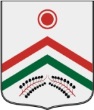  АДМИНИСТРАЦИЯ МУНИЦИПАЛЬНОГО ОБРАЗОВАНИЯ «КАРАМАС-ПЕЛЬГИНСКОЕ»КИЯСОВСКОГО РАЙОНА УДМУРТСКОЙ РЕСПУБЛИКИПОСТАНОВЛЕНИЕ07  декабря 2016 года                                                                                                 № 38д. Карамас-ПельгаО проведении конкурса на лучшее новогоднее оформлениемуниципального образования "Карамас-Пельгинское"Приложение 1к постановлению администрациимуниципального образования "Карамас-Пельгинское" от 07 декабря 2016 г №38 Положениео конкурсе на лучшее новогоднее оформление  муниципального образования "Карамас-Пельгинское" 1. Общие положения          Настоящее положение определяет порядок проведения и условия проведения конкурса на лучшее новогоднее оформление  муниципального образования "Карамас-Пельгинское".          Организатором проведения конкурса является администрация муниципального образования "Карамас-Пельгинское". 2. Цели проведения конкурса2.1. Выявление лучшего образного, цветового и светового решения новогоднего оформления фасадов и территорий, расположенных на территории муниципального образования "Карамас-Пельгинское".2.2. Создание праздничной атмосферы и настроения жителей и гостей сельского поселения «Карамас-Пельгинское», создание условий для активного зимнего отдыха детей.2.3. Улучшение внешнего облика зданий, улиц и площадей, выполнение дополнительного локального освещения улиц поселения.2.4. Привлечение жителей, предприятий, организаций и учреждений к новогоднему оформлению домов, учебных заведений, зданий и витрин магазинов, повышение ответственности населения за соблюдением чистоты и порядка.2.5. Развитие и поощрение художественного творчества участников новогодних мероприятий, интереса к прекрасному.3. Порядок проведения конкурса3.1. В конкурсе принимают участие юридические лица, бюджетные организации, индивидуальные предприниматели  и жители муниципального образования "Карамас-Пельгинское".3.2. Конкурс проводится  с 12 по 26 декабря 2016 года. 3.3. Конкурс проводится по следующим номинациям:- «Лучшее новогоднее оформление фасадов организаций, учреждений, предприятий торговли».- «Лучшее новогоднее оформление  дворовой территории».4. Критерии оценки конкурса4.1. Участники конкурса должны своевременно организовать и выполнить работы по декоративному освещению и праздничному оформлению своей территории, зданий и сооружений.4.2. В номинациях «Лучшее новогоднее оформление фасадов организаций, учреждений, предприятий торговли», оценивается:- оригинальность и выразительность,-комплексный подход к оформлению территорий, зданий и сооружений новогодней символикой в дневное и вечернее время (цветная подсветка зданий, световое оформление деревьев, установление искусственных или живых елей);- благоустройство прилегающей территории, размещение фигур из снега, льда по новогодней тематике. Для предприятий торговли дополнительно:- оформление торгового зала с новогодним ассортиментом товаров, наличие новогодних элементов, костюмов у продавцов, предоставление праздничных скидок в течение декабря.-  оформление витрин световыми гирляндами, растяжками, баннерами;4.3. В номинации «Лучшее новогоднее оформление  дворовой территории» оценивается:- наличие катков, горок, - наличие ледяного или снежного городка,- наличие снежных или ледяных фигур и их количество.- оригинальность конструкций, их эстетическое оформление, прочность конструкций и их соответствие требованиям безопасности,- красочное оформление новогодней елки,- участие общественности, жителей и школьников в новогоднем оформлении дворовой территории,- общее санитарное состояние дворовой территории.5. Подведение итогов и поощрение участников5.1. Подведение итогов осуществляет конкурсная комиссия с 24 по 26 декабря 2016 года.       По итогам объезда территорий муниципального образования «Карамас-Пельгинское» определяется по одному победителю в каждой номинации. Победители награждается Дипломами и денежными премиями по 500 рублей в каждой номинации. 5.2. Результаты конкурса оформляются итоговым протоколом.5.3. Награждение победителей проводится в торжественной обстановке.6. Финансирование Расходы, связанные с организацией, проведением, награждением победителей несет администрация муниципального образования "Карамас-Пельгинское".Приложение 2к постановлению администрациимуниципального образования "Карамас-Пельгинское" от 07 декабря 2016 г № 38Состав комиссии  по проведению конкурса на лучшее новогоднее оформлениемуниципального образования "Карамас-Пельгинское" Бигбашев Григорий Романович, глава муниципального образования "Карамас-Пельгинское",  - председатель комиссии;Яковлева Елена Викторовна, специалист-эксперт администрации муниципального образования "Карамас-Пельгинское"- заместитель председателя комиссии; Члены комиссии:Краснов Петр Викторович, художественный руководитель Карамас-Пельгинского ЦСДК;Попова Ирина Алексеевна, депутат Совета депутатов муниципального образования "Карамас-Пельгинское"; Мазитова Ирина Павловна, заместитель директора по воспитательной работе МКОУ Карамас-Пельгинская СОШ (по согласованию)Приложение 3Утверждено Постановлением Администрации МО «Карамас-Пельгинское»от 07.12.2016 г. № 38СМЕТАрасходов на  проведение конкурса на лучшее новогоднее оформлениемуниципального образования "Карамас-Пельгинское"ВСЕГО: Одна тысяча рублей 00 копеек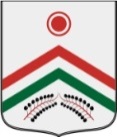 АДМИНИСТРАЦИЯ МУНИЦИПАЛЬНОГО ОБРАЗОВАНИЯ«КАРАМАС-ПЕЛЬГИНСКОЕ»П О С Т А Н О В Л Е Н И Е  28 декабря  2016 года                                                                                                            № 41Д. Карамас-ПельгаОб администрировании доходов бюджета муниципального образования «Карамас-Пельгинское»В соответствии со ст. 160.1 Бюджетного кодекса Российской Федерации.ПОСТАНОВЛЯЮ:Закрепить за Администрацией муниципального образования «Карамас-Пельгинское»  источники доходов бюджета  муниципального образования «Карамас-Пельгинское» по кодам бюджетной классификации Российской Федерации:2. Наделить Администрацию муниципального образования  «Карамас-Пельгинское» следующими полномочиями   администратора доходов:осуществлять начисление, учет и контроль за правильностью исчисления, полнотой и своевременностью осуществления платежей в бюджет, пеней и штрафов по ним;осуществлять взыскание задолженности по платежам в бюджет, пеней и штрафов;принимать решение о возврате излишне уплаченных (взысканных) платежей в бюджет, пеней и штрафов, а также процентов за несвоевременное осуществление такого возврата и процентов, начисленных на излишне взысканные суммы, и представлять заявку на возврат в орган Федерального казначейства для осуществления возврата в порядке, установленном Министерством финансов Российской Федерации;принимать решение о зачете (уточнении) платежей в бюджеты бюджетной системы Российской Федерации и представлять уведомление в орган Федерального казначейства;предоставляет информацию, необходимую для уплаты денежных средств физическими и юридическими лицами за государственные и муниципальные услуги, а также иных платежей, являющихся источниками формирования доходов бюджетов бюджетной системы Российской Федерации, в Государственную информационную систему о государственных и муниципальных платежах в соответствии с порядком, установленным Федеральном законом от 27 июля 2010 года N 210-ФЗ «Об организации предоставления государственных и муниципальных услуг»;принимает решение о признании безнадежной к взысканию задолженности по платежам в бюджет.3. Признать утратившим силу Постановление главы муниципального образования «Карамас-Пельгинское» от 21 декабря  2014 года № 27 «Об администрировании доходов бюджета муниципального образования «Карамас-Пельгинское».4. Настоящее постановление вступает в силу с 1 января 2017 года.Глава  муниципального                                                                                        Г.Р.Бигбашевобразования  «Карамас-Пельгинское»                                                                               Адрес редакции:427845, Удмуртская Республика, Киясовский район, д. Карамас-Пельга, ул. 50 лет Октября, дом 20Телефон  6-61- 85_____________________________________________________________________Подписано в печать 29.12.2016 г.Тираж  2 экз.	___________________________________________________________________Отпечатано в Совете депутатов муниципального образования «Карамас-Пельгинское»427845, Удмуртская Республика, Киясовский район, д. Карамас-Пельга, ул. 50 лет Октября, 20№ п/пРешение совета депутатовСтраницаО внесении изменений в решение Совета депутатов муниципального образования "Карамас-Пельгинское" от 22.12 2015 №138 «О бюджете муниципального образования «Карамас-Пельгинское» на 2016 год.3О плане социально-экономического развития муниципального образования "Карамас-Пельгинское" на 2017 г.7О бюджете муниципального образования «Карамас-Пельгинское» на 2017г. и на плановый период 2018-2019 гг.13Об утверждении плана работы Совета  депутатов муниципального образования "Карамас-Пельгинское" на 2017 г.33Об одобрении Соглашения между Администрацией муниципального образования «Киясовский район» и Администрацией муниципального образования «Карамас-Пельгинское» о передаче отдельных полномочии36О передаче осуществления части полномочий по решению вопросов местного значения администрации муниципального образования «Киясовский район»37О структуре и штатной численности Администрации муниципального образования «Карамас-Пельгинское»42ПостановленияО проведении публичных слушаний по обсуждению проектов решений Совета депутатов муниципального образования «Карамас-Пельгинское» «О плане социально-экономического развития муниципального образования "Карамас-Пельгинское" на  2017 год» и «О бюджете муниципального образования  «Карамас-Пельгинское на 2017 год» 43О проведении конкурса на лучшее новогоднее оформлениемуниципального образования "Карамас-Пельгинское44Об администрировании доходов бюджета муниципального образования «Карамас-Пельгинское»48Изменения в приложение 1- доходыИзменения в приложение 1- доходыИзменения в приложение 1- доходыИзменения в приложение 1- доходыИзменения в приложение 1- доходыИзменения в приложение 1- доходык  решению Совета депутатовк  решению Совета депутатовк  решению Совета депутатовк  решению Совета депутатовк  решению Совета депутатовк  решению Совета депутатовмуниципального образования "Карамас-Пельгинское"муниципального образования "Карамас-Пельгинское"муниципального образования "Карамас-Пельгинское"муниципального образования "Карамас-Пельгинское"муниципального образования "Карамас-Пельгинское"муниципального образования "Карамас-Пельгинское"Киясовского районаКиясовского районаКиясовского районаКиясовского районаКиясовского районаКиясовского районаот 22 декабря 2015 года  № 138от 22 декабря 2015 года  № 138от 22 декабря 2015 года  № 138от 22 декабря 2015 года  № 138от 22 декабря 2015 года  № 138от 22 декабря 2015 года  № 138Доходы бюджета муниципального образования «Карамас-Пельгинское» Киясовского района Удмуртской Республики на 2016 годДоходы бюджета муниципального образования «Карамас-Пельгинское» Киясовского района Удмуртской Республики на 2016 годДоходы бюджета муниципального образования «Карамас-Пельгинское» Киясовского района Удмуртской Республики на 2016 годДоходы бюджета муниципального образования «Карамас-Пельгинское» Киясовского района Удмуртской Республики на 2016 годДоходы бюджета муниципального образования «Карамас-Пельгинское» Киясовского района Удмуртской Республики на 2016 годДоходы бюджета муниципального образования «Карамас-Пельгинское» Киясовского района Удмуртской Республики на 2016 годКод БКДКод БКДКод БКДКод БКДНаименованиеСумма на 2016 год20000000000000000Безвозмездные поступления1,220200000000000000Безвозмездные поступления от других бюджетов бюджетной системы Российской Федерации1,220201999100000151Прочие дотации 1,2ИТОГО ДОХОДОВ1,2ДЕФИЦИТ(-) ПРОФИЦИТ(+)0БАЛАНС1,2Изменения в приложение 1- расходыИзменения в приложение 1- расходыИзменения в приложение 1- расходыИзменения в приложение 1- расходык  решению Совета депутатовк  решению Совета депутатовк  решению Совета депутатовк  решению Совета депутатовмуниципального образования "Карамас-Пельгинское"муниципального образования "Карамас-Пельгинское"муниципального образования "Карамас-Пельгинское"муниципального образования "Карамас-Пельгинское"Киясовского районаКиясовского районаКиясовского районаКиясовского районаот 22 декабря 2015 года  № 138от 22 декабря 2015 года  № 138от 22 декабря 2015 года  № 138от 22 декабря 2015 года  № 138Функциональная классификация расходов бюджета муниципального образования "Карамас-Пельгинское"  Киясовского района на 2016 годФункциональная классификация расходов бюджета муниципального образования "Карамас-Пельгинское"  Киясовского района на 2016 годФункциональная классификация расходов бюджета муниципального образования "Карамас-Пельгинское"  Киясовского района на 2016 годФункциональная классификация расходов бюджета муниципального образования "Карамас-Пельгинское"  Киясовского района на 2016 годтыс. руб.РазделПодразделСумма на 2016 год0100Общегосударственные вопросы1,20104Функционирование Правительства Российской Федерации, высших исполнительных органов государственной власти субъектов Российской Федерации, местных администраций1,2Итого1,2Всего расходов1,2                                                       Изменения в приложение № 2                                                       Изменения в приложение № 2к  решению Совета депутатовк  решению Совета депутатовмуниципального образования "Карамас-Пельгинское"муниципального образования "Карамас-Пельгинское"Киясовского районаКиясовского районаот 22 декабря 2015 года  № 138от 22 декабря 2015 года  № 138Источники финансирования дефицита бюджета муниципального образования «Карамас-Пельгинское» на 2016 год Источники финансирования дефицита бюджета муниципального образования «Карамас-Пельгинское» на 2016 год Источники финансирования дефицита бюджета муниципального образования «Карамас-Пельгинское» на 2016 год тыс.руб.  Код бюджетной классификацииНаименованиеСумма на 2016 годКод бюджетной классификацииНаименованиеСумма на 2016 год01 05 00 00 00 0000 000Изменение остатков на счетах по учету средств бюджетов001 05 00 00 00 0000 500Увеличение остатков средств бюджетов1,201 05 02 00 00 0000 500Увеличение прочих остатков средств бюджетов1,201 05 02 01 00 0000 510Увеличение прочих остатков денежных средств бюджетов1,201 05 02 01 10 0000 510Увеличение прочих остатков  денежных средств  бюджетов поселений1,201 05 00 00 00 0000 600Уменьшение остатков средств бюджетов1,201 05 02 00 00 0000 600Уменьшение прочих остатков средств бюджетов1,201 05 02 01 00 0000 610Уменьшение прочих остатков денежных средств бюджетов1,201 05 02 01 10 0000 610Уменьшение прочих остатков  денежных средств   бюджетов поселений1,2Изменения в приложение 5Изменения в приложение 5Изменения в приложение 5Изменения в приложение 5Изменения в приложение 5Изменения в приложение 5Изменения в приложение 5к  решению Совета депутатовк  решению Совета депутатовк  решению Совета депутатовк  решению Совета депутатовк  решению Совета депутатовк  решению Совета депутатовк  решению Совета депутатовмуниципального образования "Карамас-Пельгинское"муниципального образования "Карамас-Пельгинское"муниципального образования "Карамас-Пельгинское"муниципального образования "Карамас-Пельгинское"муниципального образования "Карамас-Пельгинское"муниципального образования "Карамас-Пельгинское"муниципального образования "Карамас-Пельгинское"Киясовского районаКиясовского районаКиясовского районаКиясовского районаКиясовского районаКиясовского районаКиясовского районаот 22 декабря 2015 года  № 138от 22 декабря 2015 года  № 138от 22 декабря 2015 года  № 138от 22 декабря 2015 года  № 138от 22 декабря 2015 года  № 138от 22 декабря 2015 года  № 138от 22 декабря 2015 года  № 138Ведомственная структура расходов бюджета поселения "Карамас-Пельгинское"  Киясовского района на 2016 годВедомственная структура расходов бюджета поселения "Карамас-Пельгинское"  Киясовского района на 2016 годВедомственная структура расходов бюджета поселения "Карамас-Пельгинское"  Киясовского района на 2016 годВедомственная структура расходов бюджета поселения "Карамас-Пельгинское"  Киясовского района на 2016 годВедомственная структура расходов бюджета поселения "Карамас-Пельгинское"  Киясовского района на 2016 годВедомственная структура расходов бюджета поселения "Карамас-Пельгинское"  Киясовского района на 2016 годВедомственная структура расходов бюджета поселения "Карамас-Пельгинское"  Киясовского района на 2016 годтыс. руб.НазваниеГлаваРазделПодразделЦелевая статьяВид расходовСумма на 2016 годАдминистрация муниципального образования "Карамас-Пельгинское"5031,2Общегосударственные вопросы503011,2Функционирование Правительства Российской Федерации, высших исполнительных органов государственной власти субъектов Российской Федерации, местных администраций50301041,2Непрограммные направления деятельности503010499000000001,2Дотация для стимулирования развития муниципального образования503010499000042301,2Фонд оплаты труда государственных (муниципальных) органов503010499000042301211,2ИтогоИтогоИтогоИтогоИтогоИтого1,2Всего расходовВсего расходовВсего расходовВсего расходовВсего расходовВсего расходов1,2Изменения в приложение 6Изменения в приложение 6Изменения в приложение 6Изменения в приложение 6Изменения в приложение 6к  решению Совета депутатовк  решению Совета депутатовк  решению Совета депутатовк  решению Совета депутатовк  решению Совета депутатовмуниципального образования "Карамас-Пельгинское"муниципального образования "Карамас-Пельгинское"муниципального образования "Карамас-Пельгинское"муниципального образования "Карамас-Пельгинское"муниципального образования "Карамас-Пельгинское"Киясовского районаКиясовского районаКиясовского районаКиясовского районаКиясовского районаот 22 декабря 2015 года  № 138от 22 декабря 2015 года  № 138от 22 декабря 2015 года  № 138от 22 декабря 2015 года  № 138от 22 декабря 2015 года  № 138Предельные ассигнования из бюджета муниципального образования "Карамас-Пельгинское"  Киясовского района  на 2016 год по разделам, подразделам, целевым статьям, группам (группам и подгруппам) видов расходов классификации расходов бюджетов Российской ФедерацииПредельные ассигнования из бюджета муниципального образования "Карамас-Пельгинское"  Киясовского района  на 2016 год по разделам, подразделам, целевым статьям, группам (группам и подгруппам) видов расходов классификации расходов бюджетов Российской ФедерацииПредельные ассигнования из бюджета муниципального образования "Карамас-Пельгинское"  Киясовского района  на 2016 год по разделам, подразделам, целевым статьям, группам (группам и подгруппам) видов расходов классификации расходов бюджетов Российской ФедерацииПредельные ассигнования из бюджета муниципального образования "Карамас-Пельгинское"  Киясовского района  на 2016 год по разделам, подразделам, целевым статьям, группам (группам и подгруппам) видов расходов классификации расходов бюджетов Российской ФедерацииПредельные ассигнования из бюджета муниципального образования "Карамас-Пельгинское"  Киясовского района  на 2016 год по разделам, подразделам, целевым статьям, группам (группам и подгруппам) видов расходов классификации расходов бюджетов Российской Федерациитыс.руб.Наименование расходовРаздел, подразделЦелевая статьяВид расходовСумма на 2016 годОбщегосударственные вопросы0100 1,2Функционирование Правительства Российской Федерации, высших исполнительных органов государственной власти субъектов Российской Федерации, местных администраций01041,2Непрограммные направления деятельности010499000000001,2Дотация для стимулирования развития муниципального образования010499000042301,2Фонд оплаты труда государственных (муниципальных) органов010499000042301211,2ИтогоИтогоИтогоИтого1,2Всего расходовВсего расходовВсего расходовВсего расходов1,2Изменения в приложение 7Изменения в приложение 7Изменения в приложение 7Изменения в приложение 7Изменения в приложение 7Изменения в приложение 7Изменения в приложение 7к  решению Совета депутатовк  решению Совета депутатовк  решению Совета депутатовк  решению Совета депутатовк  решению Совета депутатовк  решению Совета депутатовк  решению Совета депутатовмуниципального образования "Карамас-Пельгинское"муниципального образования "Карамас-Пельгинское"муниципального образования "Карамас-Пельгинское"муниципального образования "Карамас-Пельгинское"муниципального образования "Карамас-Пельгинское"муниципального образования "Карамас-Пельгинское"муниципального образования "Карамас-Пельгинское"Киясовского районаКиясовского районаКиясовского районаКиясовского районаКиясовского районаКиясовского районаКиясовского районаот 22 декабря 2015 года  № 138от 22 декабря 2015 года  № 138от 22 декабря 2015 года  № 138от 22 декабря 2015 года  № 138от 22 декабря 2015 года  № 138от 22 декабря 2015 года  № 138от 22 декабря 2015 года  № 138Предельные ассигнования из бюджета муниципального образования "Карамас-Пельгинское"  Киясовского района  на 2016 год по целевым статьям, группам (группам и подгруппам) видов расходов классификации расходов бюджетов Российской ФедерацииПредельные ассигнования из бюджета муниципального образования "Карамас-Пельгинское"  Киясовского района  на 2016 год по целевым статьям, группам (группам и подгруппам) видов расходов классификации расходов бюджетов Российской ФедерацииПредельные ассигнования из бюджета муниципального образования "Карамас-Пельгинское"  Киясовского района  на 2016 год по целевым статьям, группам (группам и подгруппам) видов расходов классификации расходов бюджетов Российской ФедерацииПредельные ассигнования из бюджета муниципального образования "Карамас-Пельгинское"  Киясовского района  на 2016 год по целевым статьям, группам (группам и подгруппам) видов расходов классификации расходов бюджетов Российской ФедерацииПредельные ассигнования из бюджета муниципального образования "Карамас-Пельгинское"  Киясовского района  на 2016 год по целевым статьям, группам (группам и подгруппам) видов расходов классификации расходов бюджетов Российской ФедерацииПредельные ассигнования из бюджета муниципального образования "Карамас-Пельгинское"  Киясовского района  на 2016 год по целевым статьям, группам (группам и подгруппам) видов расходов классификации расходов бюджетов Российской ФедерацииПредельные ассигнования из бюджета муниципального образования "Карамас-Пельгинское"  Киясовского района  на 2016 год по целевым статьям, группам (группам и подгруппам) видов расходов классификации расходов бюджетов Российской Федерациитыс.руб.Наименование расходовНаименование расходовНаименование расходовЦелевая статьяЦелевая статьяВид расходовСумма на 2016 годНепрограммные направления деятельностиНепрограммные направления деятельностиНепрограммные направления деятельности990000000099000000001,2Дотация для стимулирования развития муниципального образованияДотация для стимулирования развития муниципального образованияДотация для стимулирования развития муниципального образования  9900004230  99000042301,2Фонд оплаты труда государственных (муниципальных) органовФонд оплаты труда государственных (муниципальных) органовФонд оплаты труда государственных (муниципальных) органов990000423099000042301211,2ИтогоИтогоИтогоИтогоИтогоИтого1,2Всего расходовВсего расходовВсего расходовВсего расходовВсего расходовВсего расходов1,2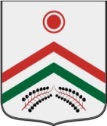 №п/пПЕРЕЧЕНЬ МЕРОПРИЯТИЙСроки выполненияСумма финансированияСумма финансированияОтветственные№п/пПЕРЕЧЕНЬ МЕРОПРИЯТИЙСроки выполненияИсточникСумма (тыс.руб.)ОтветственныеI.                  ОРГАНИЗАЦИОННЫЕ МЕРОПРИЯТИЯI.                  ОРГАНИЗАЦИОННЫЕ МЕРОПРИЯТИЯI.                  ОРГАНИЗАЦИОННЫЕ МЕРОПРИЯТИЯI.                  ОРГАНИЗАЦИОННЫЕ МЕРОПРИЯТИЯI.                  ОРГАНИЗАЦИОННЫЕ МЕРОПРИЯТИЯI.                  ОРГАНИЗАЦИОННЫЕ МЕРОПРИЯТИЯРазработка прогноза по социально-экономическому развитию МО «Карамас-Пельгинское» на 2017 г.4 кв. 2017г.  Без дополнительного финансированияГлава, Постоянная комиссия по бюджету и экономическому развитиюЗаслушивать на заседании Совета депутатов МО  «Карамас-Пельгинское»  ход выполнения мероприятийпо итогам 9 месяцев и по итогам года Без дополнительного финансированияГлаваУточнение и корректировка прогноза социально-экономического развития поселения.по итогам 9 месяцев 2017 года Без дополнительного финансированияГлава, специалистыИТОГО по разделу:ИТОГО по разделу:ИТОГО по разделу:ИТОГО по разделу:0II.               ЭЛЕКТРОСНАБЖЕНИЕ НАСЕЛЕНИЯII.               ЭЛЕКТРОСНАБЖЕНИЕ НАСЕЛЕНИЯII.               ЭЛЕКТРОСНАБЖЕНИЕ НАСЕЛЕНИЯII.               ЭЛЕКТРОСНАБЖЕНИЕ НАСЕЛЕНИЯII.               ЭЛЕКТРОСНАБЖЕНИЕ НАСЕЛЕНИЯII.               ЭЛЕКТРОСНАБЖЕНИЕ НАСЕЛЕНИЯ1.Техническое обслуживание уличного освещения по поселениюВ течение  года Местный бюджет12,0Глава2.Увеличение освещенности улиц и переулковВ течение годаМестный бюджет5,0Глава3.Оплата за потреблённую электроэнергиюВ течение годаМестный бюджет90,0ГлаваИТОГО по разделу:ИТОГО по разделу:ИТОГО по разделу:ИТОГО по разделу:107,0III.              ДОРОЖНОЕ ХОЗЯЙСТВОIII.              ДОРОЖНОЕ ХОЗЯЙСТВОIII.              ДОРОЖНОЕ ХОЗЯЙСТВОIII.              ДОРОЖНОЕ ХОЗЯЙСТВОIII.              ДОРОЖНОЕ ХОЗЯЙСТВОIII.              ДОРОЖНОЕ ХОЗЯЙСТВО1.Содержание внутри поселенческих дорог общего пользования  (9,5 км.) Зимнее + летнееВ течение годаМестный бюджет156,0Глава  Строительство дороги в д. Карамас-Пельга по улицам:  -  ул. Красноармейская (350 м.)    - ул. 50 лет Октября  ( 600 м)   - ул. Юбилейная  (200 м.)506, 0ИТОГО по разделу:ИТОГО по разделу:ИТОГО по разделу:ИТОГО по разделу:656,0IV.           ПЛАНИРОВАНИЕ И СТРОИТЕЛЬСТВО ВОДОПРОВОДНОЙ СЕТИIV.           ПЛАНИРОВАНИЕ И СТРОИТЕЛЬСТВО ВОДОПРОВОДНОЙ СЕТИIV.           ПЛАНИРОВАНИЕ И СТРОИТЕЛЬСТВО ВОДОПРОВОДНОЙ СЕТИIV.           ПЛАНИРОВАНИЕ И СТРОИТЕЛЬСТВО ВОДОПРОВОДНОЙ СЕТИIV.           ПЛАНИРОВАНИЕ И СТРОИТЕЛЬСТВО ВОДОПРОВОДНОЙ СЕТИIV.           ПЛАНИРОВАНИЕ И СТРОИТЕЛЬСТВО ВОДОПРОВОДНОЙ СЕТИ1.Прокладка линий электропередач к новой артезианской скважине ( 100 м)2017 год20,0 Шишлин В.А.2. Замена участка водопровода по ул. Красноармейская 200 м2017 год150,0Шишлин В.А.ИТОГО по разделу:ИТОГО по разделу:ИТОГО по разделу:ИТОГО по разделу:170,0V.               БЛАГОУСТРОЙСТВОV.               БЛАГОУСТРОЙСТВОV.               БЛАГОУСТРОЙСТВОV.               БЛАГОУСТРОЙСТВОV.               БЛАГОУСТРОЙСТВОV.               БЛАГОУСТРОЙСТВОV.               БЛАГОУСТРОЙСТВОV.               БЛАГОУСТРОЙСТВОV.               БЛАГОУСТРОЙСТВОV.               БЛАГОУСТРОЙСТВОV.               БЛАГОУСТРОЙСТВО Принятие на баланс МО бесхозного имущества Принятие на баланс МО бесхозного имуществаВ течении года2 домовладения2 домовладения2 домовладенияСнос ветхих зданийСнос ветхих зданий2-3 кварталыДомовладельцыДомовладельцыДомовладельцыПрограмма по занятостиПрограмма по занятости  Косметический ремонт памятников погибшим воинам в д. Карамас-Пельга и д. Байсары  Косметический ремонт памятников погибшим воинам в д. Карамас-Пельга и д. Байсары1-2 кв. Местный бюджет+ республиканскийМестный бюджет+ республиканскийМестный бюджет+ республиканский4,04,0Строительство зоны отдыха «Уддяди арама» в Центре д. Карамас-ПельгаСтроительство зоны отдыха «Уддяди арама» в Центре д. Карамас-Пельга2 кв.Местный бюджетМестный бюджетМестный бюджет20,020,0Проведение конкурсов «Лучшее домовладение», «Лучшая улица», «Карамас-Пельгинское соцветие»Проведение конкурсов «Лучшее домовладение», «Лучшая улица», «Карамас-Пельгинское соцветие»Июнь, ноябрьМестный бюджетМестный бюджетМестный бюджет3,03,0    Строительство детской площадки в д. Карамас-Пельга    Строительство детской площадки в д. Карамас-Пельгамай10,010,0Благоустройство территории кладбищ в населенных пунктахБлагоустройство территории кладбищ в населенных пунктах2 кв.Добровольные пожертвованияДобровольные пожертвованияДобровольные пожертвования Обустройство места отдыха на пруду «Туганай» Обустройство места отдыха на пруду «Туганай»2 кварталМестный бюджетМестный бюджетМестный бюджет10,010,0ИТОГО по разделу:ИТОГО по разделу:ИТОГО по разделу:ИТОГО по разделу:ИТОГО по разделу:ИТОГО по разделу:ИТОГО по разделу:47, 047, 0VI.                      ПРОТИВОПОЖАРНАЯ БЕЗОПАСНОСТЬ НАСЕЛЕНИЯ, ОРГАНИЗАЦИЯ ГО и ПРЕДУПРЕЖДЕНИЕ ЧСVI.                      ПРОТИВОПОЖАРНАЯ БЕЗОПАСНОСТЬ НАСЕЛЕНИЯ, ОРГАНИЗАЦИЯ ГО и ПРЕДУПРЕЖДЕНИЕ ЧСVI.                      ПРОТИВОПОЖАРНАЯ БЕЗОПАСНОСТЬ НАСЕЛЕНИЯ, ОРГАНИЗАЦИЯ ГО и ПРЕДУПРЕЖДЕНИЕ ЧСVI.                      ПРОТИВОПОЖАРНАЯ БЕЗОПАСНОСТЬ НАСЕЛЕНИЯ, ОРГАНИЗАЦИЯ ГО и ПРЕДУПРЕЖДЕНИЕ ЧСVI.                      ПРОТИВОПОЖАРНАЯ БЕЗОПАСНОСТЬ НАСЕЛЕНИЯ, ОРГАНИЗАЦИЯ ГО и ПРЕДУПРЕЖДЕНИЕ ЧСVI.                      ПРОТИВОПОЖАРНАЯ БЕЗОПАСНОСТЬ НАСЕЛЕНИЯ, ОРГАНИЗАЦИЯ ГО и ПРЕДУПРЕЖДЕНИЕ ЧСVI.                      ПРОТИВОПОЖАРНАЯ БЕЗОПАСНОСТЬ НАСЕЛЕНИЯ, ОРГАНИЗАЦИЯ ГО и ПРЕДУПРЕЖДЕНИЕ ЧСVI.                      ПРОТИВОПОЖАРНАЯ БЕЗОПАСНОСТЬ НАСЕЛЕНИЯ, ОРГАНИЗАЦИЯ ГО и ПРЕДУПРЕЖДЕНИЕ ЧСVI.                      ПРОТИВОПОЖАРНАЯ БЕЗОПАСНОСТЬ НАСЕЛЕНИЯ, ОРГАНИЗАЦИЯ ГО и ПРЕДУПРЕЖДЕНИЕ ЧСVI.                      ПРОТИВОПОЖАРНАЯ БЕЗОПАСНОСТЬ НАСЕЛЕНИЯ, ОРГАНИЗАЦИЯ ГО и ПРЕДУПРЕЖДЕНИЕ ЧСVI.                      ПРОТИВОПОЖАРНАЯ БЕЗОПАСНОСТЬ НАСЕЛЕНИЯ, ОРГАНИЗАЦИЯ ГО и ПРЕДУПРЕЖДЕНИЕ ЧСОборудование минерализованных полос и противопожарных разрывов Оборудование минерализованных полос и противопожарных разрывов Май-июньМай-июньРеспубликанскийбюджетРеспубликанскийбюджет55ГлаваГлава Очистка территорий населенных пунктов сельского поселения «Карамас-Пельгинское» от горючего мусора, проведение субботников и т.д. Очистка территорий населенных пунктов сельского поселения «Карамас-Пельгинское» от горючего мусора, проведение субботников и т.д.Апрель -МайАпрель -МайМестный бюджетМестный бюджет1.01.0ГлаваГлава Проведение работ по оборудованию систем оповещения в населенном пункте при пожаре Проведение работ по оборудованию систем оповещения в населенном пункте при пожареМай-июньМай-июньМестный бюджетМестный бюджет1,01,0ГлаваГлаваРемонт имеющихся пожарных водоемов (гидрантов), пирсов, их заполнение и т.д.Ремонт имеющихся пожарных водоемов (гидрантов), пирсов, их заполнение и т.д.Май-июньМай-июньМестный бюджетМестный бюджет1,01,0ГлаваГлава Содержание  пожарного автомобиля Содержание  пожарного автомобиляВ течение годаВ течение годаРеспубликанский бюджетРеспубликанский бюджет25,025,0ГлаваГлава  Материальное стимулирование членов ДПД  Материальное стимулирование членов ДПДМай-июньМай-июньРеспубликанский бюджетРеспубликанский бюджет11,011,0ГлаваГлаваПриобретение наглядной агитации  по профилактике пожаров.Приобретение наглядной агитации  по профилактике пожаров.2017г.2017г.Республиканский бюджетРеспубликанский бюджет2,02,0ГлаваГлаваСтроительство модульного пожарного боксаСтроительство модульного пожарного боксаРеспубликанский бюджетРеспубликанский бюджет1000,01000,0ГлаваГлаваИТОГО по разделу:ИТОГО по разделу:ИТОГО по разделу:ИТОГО по разделу:ИТОГО по разделу:ИТОГО по разделу:ИТОГО по разделу:1046,01046,0VII.        ЭКОНОМИЧЕСКОЕ РАЗВИТИЕVII.        ЭКОНОМИЧЕСКОЕ РАЗВИТИЕVII.        ЭКОНОМИЧЕСКОЕ РАЗВИТИЕVII.        ЭКОНОМИЧЕСКОЕ РАЗВИТИЕVII.        ЭКОНОМИЧЕСКОЕ РАЗВИТИЕVII.        ЭКОНОМИЧЕСКОЕ РАЗВИТИЕVII.        ЭКОНОМИЧЕСКОЕ РАЗВИТИЕVII.        ЭКОНОМИЧЕСКОЕ РАЗВИТИЕVII.        ЭКОНОМИЧЕСКОЕ РАЗВИТИЕVII.        ЭКОНОМИЧЕСКОЕ РАЗВИТИЕVII.        ЭКОНОМИЧЕСКОЕ РАЗВИТИЕУвеличение доходной части бюджета: - ужесточение земельного контроля (поступление  платежей в бюджет); - открытие новых рабочих мест; - провести работу с работодателями по оформлению   работников на основании Трудового Кодекса РФ;Увеличение доходной части бюджета: - ужесточение земельного контроля (поступление  платежей в бюджет); - открытие новых рабочих мест; - провести работу с работодателями по оформлению   работников на основании Трудового Кодекса РФ;В течение годаВ течение годаБез дополнительного финансированияБез дополнительного финансирования00Глава СП,Глава СП,- Продажа земельных долей находящихся в собственности муниципального образования "Карамас-Пельгинское"  -  Заключение договора аренды земельного участка ОАО «Удмуртнефть»- Продажа земельных долей находящихся в собственности муниципального образования "Карамас-Пельгинское"  -  Заключение договора аренды земельного участка ОАО «Удмуртнефть»3 квартал 20173 квартал 2017Без дополнительного финансированияБез дополнительного финансированияОжидаемый доход 340 т.р.Ожидаемая арендная плата 162 т.р.Ожидаемый доход 340 т.р.Ожидаемая арендная плата 162 т.р.Глава СП,Глава СП,VIII.    ИНВЕСТИЦИИ, ИНДИВИДУАЛЬНОЕ СТРОИТЕЛЬСТВОVIII.    ИНВЕСТИЦИИ, ИНДИВИДУАЛЬНОЕ СТРОИТЕЛЬСТВОVIII.    ИНВЕСТИЦИИ, ИНДИВИДУАЛЬНОЕ СТРОИТЕЛЬСТВОVIII.    ИНВЕСТИЦИИ, ИНДИВИДУАЛЬНОЕ СТРОИТЕЛЬСТВОVIII.    ИНВЕСТИЦИИ, ИНДИВИДУАЛЬНОЕ СТРОИТЕЛЬСТВОVIII.    ИНВЕСТИЦИИ, ИНДИВИДУАЛЬНОЕ СТРОИТЕЛЬСТВОVIII.    ИНВЕСТИЦИИ, ИНДИВИДУАЛЬНОЕ СТРОИТЕЛЬСТВОVIII.    ИНВЕСТИЦИИ, ИНДИВИДУАЛЬНОЕ СТРОИТЕЛЬСТВОVIII.    ИНВЕСТИЦИИ, ИНДИВИДУАЛЬНОЕ СТРОИТЕЛЬСТВОVIII.    ИНВЕСТИЦИИ, ИНДИВИДУАЛЬНОЕ СТРОИТЕЛЬСТВОVIII.    ИНВЕСТИЦИИ, ИНДИВИДУАЛЬНОЕ СТРОИТЕЛЬСТВО Строительство газопроводов уличной сети в д. Унур-Киясово, в т.ч. ПИР Строительство газопроводов уличной сети в д. Унур-Киясово, в т.ч. ПИР  в течение года  в течение годаРеспубликанский бюджетРеспубликанский бюджет0,8 млн.р. 0,8 млн.р. Оказание содействия в оформлении документов на получение субсидии приобретении жилья и строительстве жилых домов  по программам «Дом для молодых семей» и «Дом для работников АПК»Оказание содействия в оформлении документов на получение субсидии приобретении жилья и строительстве жилых домов  по программам «Дом для молодых семей» и «Дом для работников АПК»в течение годав течение годаБез дополнительного финансированияБез дополнительного финансированияГлава специалистГлава специалистВвод индивидуального жилья в количестве 2 домовВвод индивидуального жилья в количестве 2 домов3-4 кв.3-4 кв.Средства застройщиковСредства застройщиковIX.           ЗЕМЕЛЬНЫЕ ОТНОШЕНИЯIX.           ЗЕМЕЛЬНЫЕ ОТНОШЕНИЯIX.           ЗЕМЕЛЬНЫЕ ОТНОШЕНИЯIX.           ЗЕМЕЛЬНЫЕ ОТНОШЕНИЯIX.           ЗЕМЕЛЬНЫЕ ОТНОШЕНИЯIX.           ЗЕМЕЛЬНЫЕ ОТНОШЕНИЯIX.           ЗЕМЕЛЬНЫЕ ОТНОШЕНИЯIX.           ЗЕМЕЛЬНЫЕ ОТНОШЕНИЯIX.           ЗЕМЕЛЬНЫЕ ОТНОШЕНИЯIX.           ЗЕМЕЛЬНЫЕ ОТНОШЕНИЯIX.           ЗЕМЕЛЬНЫЕ ОТНОШЕНИЯРазработка мер по увеличению доходной части местного бюджета:Разработка мер по увеличению доходной части местного бюджета:2017г. 2017г. Местный бюджетМестный бюджетБез дополнительного финансирования Без дополнительного финансирования Глава  Глава   Принятие в собственность МО невостребованных долей и бесхозных земельных участков Принятие в собственность МО невостребованных долей и бесхозных земельных участков-сбор и уточнение данных по земельным участкам;-сбор и уточнение данных по земельным участкам;        2017г.         2017г. Местный бюджетМестный бюджет-организация работы по оперативному учету земельных участков, плательщиков земельного налога и арендной платы за землю;-организация работы по оперативному учету земельных участков, плательщиков земельного налога и арендной платы за землю;2017г.2017г.Местный бюджетМестный бюджет - // - - // --подготовка материалов по нарушителям земельного законодательства в соответствии с административным Кодексом РФ;-подготовка материалов по нарушителям земельного законодательства в соответствии с административным Кодексом РФ;2017г.2017г.Местный бюджетМестный бюджет - // -  - // - -подготовка проекта решения по утверждению арендной платы за землю.-подготовка проекта решения по утверждению арендной платы за землю.2017г.2017г.Местный бюджетМестный бюджет  - // -  - // -Инвентаризация земель, используемых гражданами:  - подготовка списков граждан с указанием права пользования земельными участками.Инвентаризация земель, используемых гражданами:  - подготовка списков граждан с указанием права пользования земельными участками.2017г.2017г.Местный бюджетМестный бюджет - // -  - // - ИТОГО по разделу:ИТОГО по разделу:ИТОГО по разделу:ИТОГО по разделу:ИТОГО по разделу:ИТОГО по разделу:ИТОГО по разделу:X.               ЗАНЯТОСТЬ НАСЕЛЕНИЯX.               ЗАНЯТОСТЬ НАСЕЛЕНИЯX.               ЗАНЯТОСТЬ НАСЕЛЕНИЯX.               ЗАНЯТОСТЬ НАСЕЛЕНИЯX.               ЗАНЯТОСТЬ НАСЕЛЕНИЯX.               ЗАНЯТОСТЬ НАСЕЛЕНИЯX.               ЗАНЯТОСТЬ НАСЕЛЕНИЯX.               ЗАНЯТОСТЬ НАСЕЛЕНИЯX.               ЗАНЯТОСТЬ НАСЕЛЕНИЯX.               ЗАНЯТОСТЬ НАСЕЛЕНИЯX.               ЗАНЯТОСТЬ НАСЕЛЕНИЯб) Трудоустройство  -  Трудоустройство (в т.ч. временная занятость) -Трудоустройство безработных граждан на общественные работы - Трудоустройство в счет квоты -  Оказание консультативной и практической помощи гражданам, желающим открыть «собственное дело».  - Организация временных рабочих мест для подростков на территории сельского поселения «Карамас-Пельгинское» в количестве 5 чел. б) Трудоустройство  -  Трудоустройство (в т.ч. временная занятость) -Трудоустройство безработных граждан на общественные работы - Трудоустройство в счет квоты -  Оказание консультативной и практической помощи гражданам, желающим открыть «собственное дело».  - Организация временных рабочих мест для подростков на территории сельского поселения «Карамас-Пельгинское» в количестве 5 чел. 20172017Местный бюджетРайонный бюджетМестный бюджетРайонный бюджет25,025,0 Глава Главав) организационная работа Проведение ярмарок, мини-ярмарок вакансий рабочих и учебных мест совместно с ГУ РК «Центр занятости Киясовского района»в) организационная работа Проведение ярмарок, мини-ярмарок вакансий рабочих и учебных мест совместно с ГУ РК «Центр занятости Киясовского района»20172017Без дополнительного финансированияБез дополнительного финансированияИТОГО по разделу:ИТОГО по разделу:ИТОГО по разделу:ИТОГО по разделу:ИТОГО по разделу:ИТОГО по разделу:ИТОГО по разделу:25,025,0XI.           КУЛЬТУРАXI.           КУЛЬТУРАXI.           КУЛЬТУРАXI.           КУЛЬТУРАXI.           КУЛЬТУРАXI.           КУЛЬТУРАXI.           КУЛЬТУРАXI.           КУЛЬТУРАXI.           КУЛЬТУРАXI.           КУЛЬТУРАXI.           КУЛЬТУРАРождественские гуляния;Рождественские гуляния;Рождественские гуляния;Рождественские гуляния;ЯнварьЯнварьЗа счет средств спонсоровЗа счет средств спонсоровГлава, специалисты  по работе с  молодежью и по спорту, работники культурыПроводы Русской зимыПроводы Русской зимыПроводы Русской зимыПроводы Русской зимыМартМартЗа счет средств спонсоровЗа счет средств спонсоровГлава, специалисты  по работе с  молодежью и по спорту, работники культурымероприятия ко Дню Победы;мероприятия ко Дню Победы;мероприятия ко Дню Победы;мероприятия ко Дню Победы;маймайЗа счет средств спонсоровЗа счет средств спонсоровГлава, специалисты  по работе с  молодежью и по спорту, работники культурыДень защиты детейДень защиты детейДень защиты детейДень защиты детей1 июня1 июняЗа счет средств спонсоровЗа счет средств спонсоровГлава, специалисты  по работе с  молодежью и по спорту, работники культуры Гырон быдтон, Сабантуй , День деревни Гырон быдтон, Сабантуй , День деревни Гырон быдтон, Сабантуй , День деревни Гырон быдтон, Сабантуй , День деревниИюньИюньЗа счет средств спонсоровЗа счет средств спонсоровГлава, специалисты  по работе с  молодежью и по спорту, работники культурымитинг, посвященный Дню памяти и скорби; -митинг, посвященный Дню памяти и скорби; -митинг, посвященный Дню памяти и скорби; -митинг, посвященный Дню памяти и скорби; -22 Июня22 ИюняЗа счет средств спонсоровЗа счет средств спонсоровГлава, специалисты  по работе с  молодежью и по спорту, работники культуры Декада Милосердия Декада Милосердия Декада Милосердия Декада МилосердияоктябрьоктябрьЗа счет средств спонсоровЗа счет средств спонсоровГлава, специалисты  по работе с  молодежью и по спорту, работники культурымероприятия, посвященные Дню района и Республики ;мероприятия, посвященные Дню района и Республики ;мероприятия, посвященные Дню района и Республики ;мероприятия, посвященные Дню района и Республики ;НоябрьНоябрьЗа счет средств спонсоровЗа счет средств спонсоровГлава, специалисты  по работе с  молодежью и по спорту, работники культурыИТОГО по разделуИТОГО по разделуИТОГО по разделуИТОГО по разделуИТОГО по разделуИТОГО по разделуИТОГО по разделу2.02.0XII.        РАЗВИТИЕ ФИЗИЧЕСКОЙ КУЛЬТУРЫ И  СПОРТАXII.        РАЗВИТИЕ ФИЗИЧЕСКОЙ КУЛЬТУРЫ И  СПОРТАXII.        РАЗВИТИЕ ФИЗИЧЕСКОЙ КУЛЬТУРЫ И  СПОРТАXII.        РАЗВИТИЕ ФИЗИЧЕСКОЙ КУЛЬТУРЫ И  СПОРТАXII.        РАЗВИТИЕ ФИЗИЧЕСКОЙ КУЛЬТУРЫ И  СПОРТАXII.        РАЗВИТИЕ ФИЗИЧЕСКОЙ КУЛЬТУРЫ И  СПОРТАXII.        РАЗВИТИЕ ФИЗИЧЕСКОЙ КУЛЬТУРЫ И  СПОРТАXII.        РАЗВИТИЕ ФИЗИЧЕСКОЙ КУЛЬТУРЫ И  СПОРТАXII.        РАЗВИТИЕ ФИЗИЧЕСКОЙ КУЛЬТУРЫ И  СПОРТАXII.        РАЗВИТИЕ ФИЗИЧЕСКОЙ КУЛЬТУРЫ И  СПОРТАXII.        РАЗВИТИЕ ФИЗИЧЕСКОЙ КУЛЬТУРЫ И  СПОРТАСоздание и развитие материально-технической базы физической культуры и  массового спорта, оснащение необходимым спортивным инвентарем, оборудованием и    спортивной формой, массовые физкультурно-оздоровительные мероприятияСоздание и развитие материально-технической базы физической культуры и  массового спорта, оснащение необходимым спортивным инвентарем, оборудованием и    спортивной формой, массовые физкультурно-оздоровительные мероприятияСоздание и развитие материально-технической базы физической культуры и  массового спорта, оснащение необходимым спортивным инвентарем, оборудованием и    спортивной формой, массовые физкультурно-оздоровительные мероприятияСоздание и развитие материально-технической базы физической культуры и  массового спорта, оснащение необходимым спортивным инвентарем, оборудованием и    спортивной формой, массовые физкультурно-оздоровительные мероприятияСоздание и развитие материально-технической базы физической культуры и  массового спорта, оснащение необходимым спортивным инвентарем, оборудованием и    спортивной формой, массовые физкультурно-оздоровительные мероприятияСоздание и развитие материально-технической базы физической культуры и  массового спорта, оснащение необходимым спортивным инвентарем, оборудованием и    спортивной формой, массовые физкультурно-оздоровительные мероприятияСоздание и развитие материально-технической базы физической культуры и  массового спорта, оснащение необходимым спортивным инвентарем, оборудованием и    спортивной формой, массовые физкультурно-оздоровительные мероприятияСоздание и развитие материально-технической базы физической культуры и  массового спорта, оснащение необходимым спортивным инвентарем, оборудованием и    спортивной формой, массовые физкультурно-оздоровительные мероприятияСоздание и развитие материально-технической базы физической культуры и  массового спорта, оснащение необходимым спортивным инвентарем, оборудованием и    спортивной формой, массовые физкультурно-оздоровительные мероприятияСоздание и развитие материально-технической базы физической культуры и  массового спорта, оснащение необходимым спортивным инвентарем, оборудованием и    спортивной формой, массовые физкультурно-оздоровительные мероприятияСоздание и развитие материально-технической базы физической культуры и  массового спорта, оснащение необходимым спортивным инвентарем, оборудованием и    спортивной формой, массовые физкультурно-оздоровительные мероприятия1Организация подготовки мест для массовых спортивных мероприятий, мест для занятий спортом проживающего населения. Организация подготовки мест для массовых спортивных мероприятий, мест для занятий спортом проживающего населения. В течение годаМестный бюджет, средства спонсоровМестный бюджет, средства спонсоровМестный бюджет, средства спонсоров5,005,00Глава, специалист по спортуГлава, специалист по спорту2Организация проведения массовых физкультурно-спортивных мероприятий с населением на территории поселенияОрганизация проведения массовых физкультурно-спортивных мероприятий с населением на территории поселенияВ течение годаМестный бюджет, средства спонсоровМестный бюджет, средства спонсоровМестный бюджет, средства спонсоров10,0010,00Глава, специалист по спортуГлава, специалист по спорту3Приобретение спортивного инвентаря, в том числе мягкого инвентаря (спортивные формы),  оборудования, расходных материалов и предметов снабжения для обслуживания спортивных объектов, организации и проведения учебно-тренировочных занятий и соревнований.Приобретение спортивного инвентаря, в том числе мягкого инвентаря (спортивные формы),  оборудования, расходных материалов и предметов снабжения для обслуживания спортивных объектов, организации и проведения учебно-тренировочных занятий и соревнований.В течение годаМестный бюджет, средства спонсоровМестный бюджет, средства спонсоровМестный бюджет, средства спонсоров10,0010,00Глава, специалист по спортуГлава, специалист по спорту4Информирование населения о проведении спортивных мероприятийИнформирование населения о проведении спортивных мероприятийВ течение годаБез финансированияБез финансированияБез финансирования00Глава, специалист по спортуГлава, специалист по спорту5Транспортные расходы для участия команд поселения в районных спортивных соревнованияхТранспортные расходы для участия команд поселения в районных спортивных соревнованияхВ течение года5,05,0Глава, специалист по спортуГлава, специалист по спортуИТОГО по разделу:ИТОГО по разделу:ИТОГО по разделу:ИТОГО по разделу:ИТОГО по разделу:ИТОГО по разделу:ИТОГО по разделу:30,030,0Код БКДКод БКДКод БКДКод БКДНаименованиеСумма на 2017 годСумма на 2018 годСумма на 2019 год10000000000000000НАЛОГОВЫЕ И НЕНАЛОГОВЫЕ ДОХОДЫ28329230210100000000000000НАЛОГИ НА ПРИБЫЛЬ, ДОХОДЫ57616510102010010000110Налог на доходы физических лиц с доходов, источником которых является налоговый агент, за исключением доходов, в отношении которых исчисление и уплата налога осуществляются в соответствии со статьями 227, 2271 и 228 Налогового кодекса Российской Федерации57616510600000000000000НАЛОГИ НА ИМУЩЕСТВО22623123710601030100000110Налог на имущество физических лиц, взимаемый по ставкам, применяемым к объектам налогообложения, расположенным в границах сельских поселений39414310606043100000110Земельный налог с физических лиц, обладающих земельным участком, расположенным в границах сельских поселений18719019420000000000000000БЕЗВОЗМЕЗДНЫЕ ПОСТУПЛЕНИЯ1965,41955,42036,420200000000000000Безвозмездные поступления от других бюджетов бюджетной системы Российской Федерации1965,41955,42036,420201001100000151 Дотации бюджетам сельских поселений на выравнивание бюджетной обеспеченности12481248124820203015100000151Субвенции бюджетам сельских поселений на осуществление первичного воинского учета на территориях, где отсутствуют военные комиссариаты61,461,461,420204014100000151Межбюджетные трансферты, передаваемые бюджетам сельских поселений из бюджетов муниципальных районов на осуществление части полномочий по решению вопросов местного значения в соответствии с заключенными соглашениями656646727ИТОГО ДОХОДОВ2248,42247,42338,4ДЕФИЦИТ(-) ПРОФИЦИТ(+)000БАЛАНС2248,42247,42338,4Функциональная классификация расходов бюджета муниципального образования "Карамас-Пельгинское"  Киясовского района на 2017 годФункциональная классификация расходов бюджета муниципального образования "Карамас-Пельгинское"  Киясовского района на 2017 годФункциональная классификация расходов бюджета муниципального образования "Карамас-Пельгинское"  Киясовского района на 2017 годФункциональная классификация расходов бюджета муниципального образования "Карамас-Пельгинское"  Киясовского района на 2017 годтыс. руб.РазделПодразделСумма на 2017 год0100Общегосударственные вопросы1348,90102Функционирование высшего должностного лица субъекта Российской Федерации и муниципального образования5060104Функционирование Правительства Российской Федерации, высших исполнительных органов государственной власти субъектов Российской Федерации, местных администраций832,90111Резервные фонды100200Национальная оборона61,40203Мобилизационная и вневойсковая подготовка61,40300Национальная безопасность и правоохранительная деятельность40309Защита населения и территории от чрезвычайных ситуаций природного и техногенного характера, гражданская оборона0,50310Обеспечение пожарной безопасности30314Другие вопросы в области национальной безопасности и правоохранительной деятельности0,50400Национальная экономика656,10409Дорожное хозяйство6560412Другие вопросы в области национальной экономики0,10500Жилищно-коммунальное хозяйство1510503Благоустройство1510700Образование10707Молодежная политика10800Культура и кинематография10801Культура11000Социальная политика241001Пенсионное обеспечение241100Физическая культура и спорт11102Массовый спорт1Итого2248,4Всего расходов2248,4Код бюджетной классификацииНаименование2017 год2018 год2019 годВсего источников финансирования дефицита бюджета в том числе00001 05 00 00 00 0000 000Изменение остатков на счетах по учету средств бюджетов00001 05 00 00 00 0000 500Увеличение остатков средств бюджетов2248,42247,42338,401 05 02 00 00 0000 500Увеличение прочих остатков средств бюджетов2248,42247,42338,401 05 02 01 00 0000 510Увеличение прочих остатков денежных средств бюджетов2248,42247,42338,401 05 02 01 10 0000 510Увеличение прочих остатков  денежных средств  бюджетов поселений2248,42247,42338,401 05 00 00 00 0000 600Уменьшение остатков средств бюджетов2248,42247,42338,401 05 02 00 00 0000 600Уменьшение прочих остатков средств бюджетов2248,42247,42338,401 05 02 01 00 0000 610Уменьшение прочих остатков денежных средств бюджетов2248,42247,42338,401 05 02 01 10 0000 610Уменьшение прочих остатков  денежных средств   бюджетов поселений2248,42247,42338,4	Перечень главных администраторов доходов бюджета муниципального образования «Карамас-Пельгинское» 	Перечень главных администраторов доходов бюджета муниципального образования «Карамас-Пельгинское» 	Перечень главных администраторов доходов бюджета муниципального образования «Карамас-Пельгинское» 	Перечень главных администраторов доходов бюджета муниципального образования «Карамас-Пельгинское» Код главногоадминистратораКод бюджетной классификацииКод бюджетной классификацииНаименование главного администратора доходов бюджета муниципального образования «Карамас-Пельгинское» -  орган  местного самоуправления муниципального образования «Карамас-Пельгинское»Администрация муниципального образования «Карамас-Пельгинское»Администрация муниципального образования «Карамас-Пельгинское»Администрация муниципального образования «Карамас-Пельгинское»Администрация муниципального образования «Карамас-Пельгинское»5031 11 02033 10 0000 1201 11 02033 10 0000 120Доходы от размещения временно свободных средств бюджетов  сельских поселений5031 11 03050 10 0000 1201 11 03050 10 0000 120Проценты, полученные от  предоставления бюджетных  кредитов  внутри  страны  за счет средств бюджетов сельских  поселений5031 11 05025 10 0000 1201 11 05025 10 0000 120Доходы, получаемые в виде арендной платы, а также  средства от продажи права на заключение  договоров  аренды за земли, находящиеся в собственности сельских поселений  (за исключением земельных  участков муниципальных бюджетных и автономных учреждений)5031 11 05035 10 0000 1201 11 05035 10 0000 120Доходы  от  сдачи  в  аренду  имущества,  находящегося  в   оперативном управлении органов управления сельских поселений и созданных ими  учреждений (за исключением имущества муниципальных бюджетных и автономных учреждений)5031 11 09045 10 0000 1201 11 09045 10 0000 120Прочие  поступления  от   использования   имущества,     находящегося в собственности сельских поселений (за исключением имущества муниципальных бюджетных и  автономных учреждений, а также имущества муниципальных унитарных предприятий, в том числе казенных)5031 12 05050 10 0000 1201 12 05050 10 0000 120Плата за пользование водными объектами, находящимися в собственности сельских  поселений5031 13 01995 10 0000 1301 13 01995 10 0000 130Прочие доходы от оказания платных услуг (работ) получателями  средств  бюджетов сельских поселений5031 13 02995 10 0000 1301 13 02995 10 0000 130Прочие доходы от компенсации затрат бюджетов  сельских поселений5031 14 02052 10 0000 4101 14 02052 10 0000 410Доходы  от  реализации  имущества, находящегося в оперативном  управлении  учреждений,  находящихся  в ведении органов управления сельских поселений (за исключением имущества муниципальных бюджетных и автономных учреждений), в  части  реализации  основных    средств по указанному имуществу5031 14 02052 10 0000 4401 14 02052 10 0000 440Доходы от  реализации  имущества, находящегося в оперативном  управлении  учреждений,  находящихся  в  ведении органов управления сельских поселений (за исключением имущества муниципальных бюджетных и автономных учреждений), в части  реализации  материальных   запасов по указанному имуществу5031 14 02053 10 0000 4101 14 02053 10 0000 410Доходы от реализации иного имущества, находящегося в собственности сельских поселений (за исключением имущества муниципальных бюджетных и автономных учреждений, а также имущества муниципальных унитарных предприятий, в том числе казенных), в  части  реализации  основных    средств по указанному имуществу5031 14 02053 10 0000 4401 14 02053 10 0000 440Доходы от реализации иного имущества, находящегося в собственности сельских поселений (за исключением имущества муниципальных бюджетных и автономных учреждений, а также имущества муниципальных унитарных предприятий, в том числе казенных), в части  реализации  материальных   запасов по указанному имуществу5031 14 06025 10 000 4301 14 06025 10 000 430Доходы от продажи земельных участков находящихся в собственности сельских поселений (за исключением земельных участков муниципальных  бюджетных и автономных учреждений)5031 15 02050 10 0000 1401 15 02050 10 0000 140Платежи, взимаемые органами местного  самоуправления (организациями) сельских поселений, за выполнение определенных функций5031 16 18050 10 0000 1401 16 18050 10 0000 140Денежные взыскания (штрафы) за нарушение бюджетного законодательства (в части бюджетов сельских поселений)5031 16 23051 10 0000 1401 16 23051 10 0000 140Доходы  от  возмещения  ущерба  при  возникновении  страховых  случаев по обязательному страхованию гражданской ответственности, когда выгодоприобретателями выступают получатели средств бюджетов сельских поселений5031 16 23052 10 0000 1401 16 23052 10 0000 140Доходы от возмещения ущерба при возникновении иных страховых случаев, когда выгодоприобретателями выступают получатели средств бюджетов сельских поселений5031 16 32000 10 0000 1401 16 32000 10 0000 140Денежные взыскания, налагаемые в возмещение ущерба, причиненного в результате  незаконного  или   нецелевого использования бюджетных средств (в  части бюджетов сельских поселений)5031 16 90050 10 0000 1401 16 90050 10 0000 140Прочие поступления от  денежных  взысканий  (штрафов)  и  иных   сумм в возмещение ущерба, зачисляемые в бюджеты сельских поселений5031 17 01050 10 0000 1801 17 01050 10 0000 180Невыясненные поступления, зачисляемые в бюджеты сельских поселений5031 17 05050 10 0000 1801 17 05050 10 0000 180Прочие неналоговые доходы бюджетов сельских поселений5032 02 01001 10 0000 1512 02 01001 10 0000 151Дотации бюджетам сельских поселений на  выравнивание бюджетной обеспеченности5032 02 01003 10 0000 1512 02 01003 10 0000 151Дотации бюджетам сельских поселений на поддержку мер по обеспечению сбалансированности бюджетов5032 02 01999 10 0000 1512 02 01999 10 0000 151Прочие дотации бюджетам сельских поселений5032 02 02999 10 0000 1512 02 02999 10 0000 151Прочие субсидии бюджетам сельских поселений5032 02 03999 10 0000 1512 02 03999 10 0000 151Прочие субвенции бюджетам сельских поселений5032 02 04012 10 0000 1512 02 04012 10 0000 151Межбюджетные    трансферты, передаваемые бюджетам сельских    поселений    для    компенсации    дополнительных   расходов, возникших в результате   решений,   принятых   органами власти другого уровня5032 02 04014 10 0000 1512 02 04014 10 0000 151Межбюджетные трансферты, передаваемые бюджетам сельских поселений из бюджетов муниципальных районов на осуществление части полномочий по решению вопросов местного значения в соответствии с заключенными соглашениями5032 02 04999 10 0000 1512 02 04999 10 0000 151Прочие межбюджетные трансферты, передаваемые бюджетам сельских поселений5032 07 05010 10 0000 1802 07 05010 10 0000 180Безвозмездные перечисления от физических и юридических лиц на финансовой обеспечение дорожной деятельности, в том числе добровольных пожертвований, в отношении автомобильных дорог общего пользования местного значения сельских поселений5032 07 05030 10 0000 1802 07 05030 10 0000 180Прочие безвозмездные поступления в бюджеты сельских поселений5032 08 05000 10 0000 1802 08 05000 10 0000 180Перечисления из бюджетов сельских поселений (в бюджеты сельских поселений) для осуществления возврата (зачета) излишне уплаченных или излишне взысканных сумм налогов, сборов и иных платежей, а также сумм процентов за несвоевременное осуществление такого возврата и процентов, начисленных на излишне взысканные суммы5032 19 05000 10 0000 1512 19 05000 10 0000 151Возврат остатков субсидий, субвенций и иных межбюджетных трансфертов, имеющих целевое назначение, прошлых лет из бюджетов сельских поселений5032 00 00000 00 0000 0002 00 00000 00 0000 000Безвозмездные поступления (1), (2),(3)Справочно: Главные администраторы доходов бюджета муниципального образования «Карамас-Пельгинское» - органы вышестоящих уровней государственной власти Справочно: Главные администраторы доходов бюджета муниципального образования «Карамас-Пельгинское» - органы вышестоящих уровней государственной власти Справочно: Главные администраторы доходов бюджета муниципального образования «Карамас-Пельгинское» - органы вышестоящих уровней государственной власти Справочно: Главные администраторы доходов бюджета муниципального образования «Карамас-Пельгинское» - органы вышестоящих уровней государственной власти Код главного администратора доходовКод главного администратора доходовНаименование главного администратора доходовНаименование главного администратора доходов182182Межрайонная инспекция Федеральной налоговой службы России №5 по Удмуртской РеспубликеМежрайонная инспекция Федеральной налоговой службы России №5 по Удмуртской РеспубликеКодадминистратораКоды бюджетной классификацииНаименование главного администратора источников финансирования дефицита бюджета муниципального образования «Карамас-Пельгинское»Администрация муниципального образования «Карамас-Пельгинское»Администрация муниципального образования «Карамас-Пельгинское»Администрация муниципального образования «Карамас-Пельгинское»50301 03 01 00  10  0000 710Получение  кредитов от других бюджетов бюджетной системы  Российской Федерации  бюджетами сельских поселений в валюте Российской Федерации50301 03 01 00  10  0000 810Погашение  бюджетами сельских поселений кредитов от других бюджетов бюджетной системы  Российской Федерации  в валюте Российской Федерации50301 05 02 01 10 0000 510Увеличение прочих остатков денежных средств бюджетов сельских поселений50301 05 02 01 10 0000 610Уменьшение прочих остатков денежных средств бюджетов сельских поселенийПриложение № 5к проекту решения Совета депутатов							муниципального образования «Карамас-Пельгинское»  Киясовского района 							от 22 декабря 2016 года  №11Приложение № 5к проекту решения Совета депутатов							муниципального образования «Карамас-Пельгинское»  Киясовского района 							от 22 декабря 2016 года  №11Приложение № 5к проекту решения Совета депутатов							муниципального образования «Карамас-Пельгинское»  Киясовского района 							от 22 декабря 2016 года  №11Приложение № 5к проекту решения Совета депутатов							муниципального образования «Карамас-Пельгинское»  Киясовского района 							от 22 декабря 2016 года  №11Приложение № 5к проекту решения Совета депутатов							муниципального образования «Карамас-Пельгинское»  Киясовского района 							от 22 декабря 2016 года  №11Приложение № 5к проекту решения Совета депутатов							муниципального образования «Карамас-Пельгинское»  Киясовского района 							от 22 декабря 2016 года  №11Приложение № 5к проекту решения Совета депутатов							муниципального образования «Карамас-Пельгинское»  Киясовского района 							от 22 декабря 2016 года  №11Ведомственная структура расходов бюджета поселения "Карамас-Пельгинское"  Киясовского района на 2017 годВедомственная структура расходов бюджета поселения "Карамас-Пельгинское"  Киясовского района на 2017 годВедомственная структура расходов бюджета поселения "Карамас-Пельгинское"  Киясовского района на 2017 годВедомственная структура расходов бюджета поселения "Карамас-Пельгинское"  Киясовского района на 2017 годВедомственная структура расходов бюджета поселения "Карамас-Пельгинское"  Киясовского района на 2017 годВедомственная структура расходов бюджета поселения "Карамас-Пельгинское"  Киясовского района на 2017 годВедомственная структура расходов бюджета поселения "Карамас-Пельгинское"  Киясовского района на 2017 годТыс.руб.НазваниеГлаваРазделПодразделЦелевая статьяВид расходовСумма на 2017 годАдминистрация муниципального образования "Карамас-Пельгинское"5032248,4Общегосударственные вопросы503011348,9Функционирование высшего должностного лица субъекта Российской Федерации и муниципального образования5030102506Непрограммные направления деятельности50301029900000000506Глава муниципального образования50301029900060010506Фонд оплаты труда государственных (муниципальных) органов50301029900060010121389Взносы по обязательному социальному страхованию  на выплаты денежного содержания и иные выплаты работникам  государственных (муниципальных) органов50301029900060010129117Функционирование Правительства Российской Федерации, высших исполнительных органов государственной власти субъектов Российской Федерации, местных администраций5030104832,9Непрограммные направления деятельности50301049900000000832,9Центральный аппарат50301049900060030832,9Фонд оплаты труда государственных (муниципальных) органов50301049900060030121478Взносы по обязательному социальному страхованию  на выплаты денежного содержания и иные выплаты работникам  государственных (муниципальных) органов50301049900060030129144Закупка товаров, работ, услуг в сфере информационно-коммуникационных технологий5030104990006003024213Прочая закупка товаров, работ и услуг для обеспечения государственных (муниципальных) нужд50301049900060030244195,9Уплата прочих налогов, сборов503010499000600308522Резервные фонды503011110Непрограммные направления деятельности5030111990000000010Резервные фонды5030111990006008010Резервные средства5030111990006008087010Национальная оборона5030261,4Мобилизационная и вневойсковая подготовка503020361,4Непрограммные направления деятельности5030203990000000061,4Осуществление первичного воинского учёта на территориях, где отсутствуют военные комиссариаты5030203990005118061,4Фонд оплаты труда государственных (муниципальных) органов5030203990005118012146,2Взносы по обязательному социальному страхованию  на выплаты денежного содержания и иные выплаты работникам  государственных (муниципальных) органов5030203990005118012913,4Прочая закупка товаров, работ и услуг для обеспечения государственных (муниципальных) нужд503020399000511802441,8Национальная безопасность и правоохранительная деятельность503034Защита населения и территории от чрезвычайных ситуаций природного и техногенного характера, гражданская оборона50303090,5Непрограммные направления деятельности503030999000000000,5Мероприятия в сфере гражданской обороны, защиты населения и территорий от чрезвычайных ситуаций503030999000619000,5Прочая закупка товаров, работ и услуг для обеспечения государственных (муниципальных) нужд503030999000619002440,5Обеспечение пожарной безопасности50303103Непрограммные направления деятельности503031099000000003Обеспечение первичных мер пожарной безопасности503031099000619103Прочая закупка товаров, работ и услуг для обеспечения государственных (муниципальных) нужд503031099000619102443Другие вопросы в области национальной безопасности и правоохранительной деятельности50303140,5Непрограммные направления деятельности503031499000000000,5Обеспечение национальной безопасности и правоохранительной деятельности503031499000619200,5Прочая закупка товаров, работ и услуг для обеспечения государственных (муниципальных) нужд503031499000619202440,5Национальная экономика50304656,1Дорожное хозяйство5030409656Непрограммные направления деятельности50304099900000000656Капитальный ремонт, ремонт и содержание  автомобильных дорог общего пользования местного значения50304099900062510656Прочая закупка товаров, работ и услуг для обеспечения государственных (муниципальных) нужд50304099900062510244656Другие вопросы в области национальной экономики50304120,1Непрограммные направления деятельности503041299000000000,1Мероприятия по поддержке и развитию малого и среднего предпринимательства503041299000618200,1Прочая закупка товаров, работ и услуг для обеспечения государственных (муниципальных) нужд503041299000618202440,1Жилищно-коммунальное хозяйство50305151Благоустройство5030503151Непрограммные направления деятельности50305039900000000151Уличное освещение50305039900062300107Прочая закупка товаров, работ и услуг для обеспечения государственных (муниципальных) нужд50305039900062300244107Прочие мероприятия по благоустройству городских округов и поселений5030503990006233044Прочая закупка товаров, работ и услуг для обеспечения государственных (муниципальных) нужд5030503990006233024444Образование503071Молодежная политика50307071Непрограммные направления деятельности503070799000000001Молодёжь Киясовского района503070799000614201Прочая закупка товаров, работ и услуг для обеспечения государственных (муниципальных) нужд503070799000614202441Культура и кинематография503081Культура50308011Непрограммные направления деятельности503080199000000001Организация культурно - досуговых мероприятий503080199000616801Прочая закупка товаров, работ и услуг для обеспечения государственных (муниципальных) нужд503080199000616802441Социальная политика5031024Пенсионное обеспечение503100124Непрограммные направления деятельности5031001990000000024Доплаты к пенсиям  муниципальных служащих5031001990006171024Иные пенсии, социальные доплаты к пенсиям5031001990006171031224Физическая культура и спорт503111Массовый спорт50311021Непрограммные направления деятельности503110299000000001Развитие физической культуры и спорта в муниципальном образовании "Киясовский район"503110299000615101Прочая закупка товаров, работ и услуг для обеспечения государственных (муниципальных) нужд503110299000615102441ИтогоИтогоИтогоИтогоИтогоИтого2248,4Всего расходовВсего расходовВсего расходовВсего расходовВсего расходовВсего расходов2248,4Приложение № 6к проекту решения Совета депутатов							муниципального образования «Карамас-Пельгинское»  Киясовского района 							от 22 декабря 2016 года  №11Приложение № 6к проекту решения Совета депутатов							муниципального образования «Карамас-Пельгинское»  Киясовского района 							от 22 декабря 2016 года  №11Приложение № 6к проекту решения Совета депутатов							муниципального образования «Карамас-Пельгинское»  Киясовского района 							от 22 декабря 2016 года  №11Приложение № 6к проекту решения Совета депутатов							муниципального образования «Карамас-Пельгинское»  Киясовского района 							от 22 декабря 2016 года  №11Приложение № 6к проекту решения Совета депутатов							муниципального образования «Карамас-Пельгинское»  Киясовского района 							от 22 декабря 2016 года  №11Предельные ассигнования из бюджета муниципального образования "Карамас-Пельгинское"  Киясовского района  на 2017 год по разделам, подразделам, целевым статьям, группам (группам и подгруппам) видов расходов классификации расходов бюджетов Российской ФедерацииПредельные ассигнования из бюджета муниципального образования "Карамас-Пельгинское"  Киясовского района  на 2017 год по разделам, подразделам, целевым статьям, группам (группам и подгруппам) видов расходов классификации расходов бюджетов Российской ФедерацииПредельные ассигнования из бюджета муниципального образования "Карамас-Пельгинское"  Киясовского района  на 2017 год по разделам, подразделам, целевым статьям, группам (группам и подгруппам) видов расходов классификации расходов бюджетов Российской ФедерацииПредельные ассигнования из бюджета муниципального образования "Карамас-Пельгинское"  Киясовского района  на 2017 год по разделам, подразделам, целевым статьям, группам (группам и подгруппам) видов расходов классификации расходов бюджетов Российской ФедерацииПредельные ассигнования из бюджета муниципального образования "Карамас-Пельгинское"  Киясовского района  на 2017 год по разделам, подразделам, целевым статьям, группам (группам и подгруппам) видов расходов классификации расходов бюджетов Российской Федерацииттыс.руббНаименование расходовРаздел, подразделЦелевая статьяВид расходовСумма на 2017 годОбщегосударственные вопросы01001348,9Функционирование высшего должностного лица субъекта Российской Федерации и муниципального образования0102506Непрограммные направления деятельности01029900000000506Глава муниципального образования01029900060010506Фонд оплаты труда государственных (муниципальных) органов01029900060010121389Взносы по обязательному социальному страхованию  на выплаты денежного содержания и иные выплаты работникам  государственных (муниципальных) органов01029900060010129117Функционирование Правительства Российской Федерации, высших исполнительных органов государственной власти субъектов Российской Федерации, местных администраций0104832,9Непрограммные направления деятельности01049900000000832,9Центральный аппарат01049900060030832,9Фонд оплаты труда государственных (муниципальных) органов01049900060030121478Взносы по обязательному социальному страхованию  на выплаты денежного содержания и иные выплаты работникам  государственных (муниципальных) органов01049900060030129144Закупка товаров, работ, услуг в сфере информационно-коммуникационных технологий0104990006003024213Прочая закупка товаров, работ и услуг для обеспечения государственных (муниципальных) нужд01049900060030244195,9Уплата прочих налогов, сборов010499000600308522Резервные фонды011110Непрограммные направления деятельности0111990000000010Резервные фонды0111990006008010Резервные средства0111990006008087010Национальная оборона020061,4Мобилизационная и вневойсковая подготовка020361,4Непрограммные направления деятельности0203990000000061,4Осуществление первичного воинского учёта на территориях, где отсутствуют военные комиссариаты0203990005118061,4Фонд оплаты труда государственных (муниципальных) органов0203990005118012146,2Взносы по обязательному социальному страхованию  на выплаты денежного содержания и иные выплаты работникам  государственных (муниципальных) органов0203990005118012913,4Прочая закупка товаров, работ и услуг для обеспечения государственных (муниципальных) нужд020399000511802441,8Национальная безопасность и правоохранительная деятельность03004Защита населения и территории от чрезвычайных ситуаций природного и техногенного характера, гражданская оборона03090,5Непрограммные направления деятельности030999000000000,5Мероприятия в сфере гражданской обороны, защиты населения и территорий от чрезвычайных ситуаций030999000619000,5Прочая закупка товаров, работ и услуг для обеспечения государственных (муниципальных) нужд030999000619002440,5Обеспечение пожарной безопасности03103Непрограммные направления деятельности031099000000003Обеспечение первичных мер пожарной безопасности031099000619103Прочая закупка товаров, работ и услуг для обеспечения государственных (муниципальных) нужд031099000619102443Другие вопросы в области национальной безопасности и правоохранительной деятельности03140,5Непрограммные направления деятельности031499000000000,5Обеспечение национальной безопасности и правоохранительной деятельности031499000619200,5Прочая закупка товаров, работ и услуг для обеспечения государственных (муниципальных) нужд031499000619202440,5Национальная экономика0400656,1Дорожное хозяйство0409656Непрограммные направления деятельности04099900000000656Капитальный ремонт, ремонт и содержание  автомобильных дорог общего пользования местного значения04099900062510656Прочая закупка товаров, работ и услуг для обеспечения государственных (муниципальных) нужд04099900062510244656Другие вопросы в области национальной экономики04120,1Непрограммные направления деятельности041299000000000,1Мероприятия по поддержке и развитию малого и среднего предпринимательства041299000618200,1Прочая закупка товаров, работ и услуг для обеспечения государственных (муниципальных) нужд041299000618202440,1Жилищно-коммунальное хозяйство0500151Благоустройство0503151Непрограммные направления деятельности05039900000000151Уличное освещение05039900062300107Прочая закупка товаров, работ и услуг для обеспечения государственных (муниципальных) нужд05039900062300244107Прочие мероприятия по благоустройству городских округов и поселений0503990006233044Прочая закупка товаров, работ и услуг для обеспечения государственных (муниципальных) нужд0503990006233024444Образование07001Молодежная политика07071Непрограммные направления деятельности070799000000001Молодёжь Киясовского района070799000614201Прочая закупка товаров, работ и услуг для обеспечения государственных (муниципальных) нужд070799000614202441Культура и кинематография08001Культура08011Непрограммные направления деятельности080199000000001Организация культурно - досуговых мероприятий080199000616801Прочая закупка товаров, работ и услуг для обеспечения государственных (муниципальных) нужд080199000616802441Социальная политика100024Пенсионное обеспечение100124Непрограммные направления деятельности1001990000000024Доплаты к пенсиям  муниципальных служащих1001990006171024Иные пенсии, социальные доплаты к пенсиям1001990006171031224Физическая культура и спорт11001Массовый спорт11021Непрограммные направления деятельности110299000000001Развитие физической культуры и спорта в муниципальном образовании "Киясовский район"110299000615101Прочая закупка товаров, работ и услуг для обеспечения государственных (муниципальных) нужд110299000615102441ИтогоИтогоИтогоИтого2248,4Всего расходовВсего расходовВсего расходовВсего расходов2248,4Приложение № 7к проекту решения Совета депутатов							муниципального образования «Карамас-Пельгинское»  Киясовского района 							от 22 декабря 2016 года  №11Приложение № 7к проекту решения Совета депутатов							муниципального образования «Карамас-Пельгинское»  Киясовского района 							от 22 декабря 2016 года  №11Приложение № 7к проекту решения Совета депутатов							муниципального образования «Карамас-Пельгинское»  Киясовского района 							от 22 декабря 2016 года  №11Приложение № 7к проекту решения Совета депутатов							муниципального образования «Карамас-Пельгинское»  Киясовского района 							от 22 декабря 2016 года  №11Предельные ассигнования из бюджета муниципального образования "Карамас-Пельгинское"  Киясовского района  на 2017 год по целевым статьям (государственным программам и непрограммным направлениям деятельности), группам (группам и подгруппам) видов расходов классификации расходов бюджетов Российской ФедерацииПредельные ассигнования из бюджета муниципального образования "Карамас-Пельгинское"  Киясовского района  на 2017 год по целевым статьям (государственным программам и непрограммным направлениям деятельности), группам (группам и подгруппам) видов расходов классификации расходов бюджетов Российской ФедерацииПредельные ассигнования из бюджета муниципального образования "Карамас-Пельгинское"  Киясовского района  на 2017 год по целевым статьям (государственным программам и непрограммным направлениям деятельности), группам (группам и подгруппам) видов расходов классификации расходов бюджетов Российской ФедерацииПредельные ассигнования из бюджета муниципального образования "Карамас-Пельгинское"  Киясовского района  на 2017 год по целевым статьям (государственным программам и непрограммным направлениям деятельности), группам (группам и подгруппам) видов расходов классификации расходов бюджетов Российской Федерациитыс.руб.Наименование расходовЦелевая статьяВид расходовСумма на 2017 годНепрограммные направления деятельности99000000002248,4Осуществление первичного воинского учёта на территориях, где отсутствуют военные комиссариаты990005118061,4Фонд оплаты труда государственных (муниципальных) органов990005118012146,2Взносы по обязательному социальному страхованию  на выплаты денежного содержания и иные выплаты работникам  государственных (муниципальных) органов990005118012913,4Прочая закупка товаров, работ и услуг для обеспечения государственных (муниципальных) нужд99000511802441,8Глава муниципального образования9900060010506Фонд оплаты труда государственных (муниципальных) органов9900060010121389Взносы по обязательному социальному страхованию  на выплаты денежного содержания и иные выплаты работникам  государственных (муниципальных) органов9900060010129117Центральный аппарат9900060030832,9Фонд оплаты труда государственных (муниципальных) органов9900060030121478Взносы по обязательному социальному страхованию  на выплаты денежного содержания и иные выплаты работникам  государственных (муниципальных) органов9900060030129144Закупка товаров, работ, услуг в сфере информационно-коммуникационных технологий990006003024213Прочая закупка товаров, работ и услуг для обеспечения государственных (муниципальных) нужд9900060030244195,9Уплата прочих налогов, сборов99000600308522Резервные фонды990006008010Резервные средства990006008087010Молодёжь Киясовского района99000614201Прочая закупка товаров, работ и услуг для обеспечения государственных (муниципальных) нужд99000614202441Развитие физической культуры и спорта в муниципальном образовании "Киясовский район"99000615101Прочая закупка товаров, работ и услуг для обеспечения государственных (муниципальных) нужд99000615102441Организация культурно - досуговых мероприятий99000616801Прочая закупка товаров, работ и услуг для обеспечения государственных (муниципальных) нужд99000616802441Доплаты к пенсиям  муниципальных служащих990006171024Иные пенсии, социальные доплаты к пенсиям990006171031224Мероприятия по поддержке и развитию малого и среднего предпринимательства99000618200,1Прочая закупка товаров, работ и услуг для обеспечения государственных (муниципальных) нужд99000618202440,1Мероприятия в сфере гражданской обороны, защиты населения и территорий от чрезвычайных ситуаций99000619000,5Прочая закупка товаров, работ и услуг для обеспечения государственных (муниципальных) нужд99000619002440,5Обеспечение первичных мер пожарной безопасности99000619103Прочая закупка товаров, работ и услуг для обеспечения государственных (муниципальных) нужд99000619102443Обеспечение национальной безопасности и правоохранительной деятельности99000619200,5Прочая закупка товаров, работ и услуг для обеспечения государственных (муниципальных) нужд99000619202440,5Уличное освещение9900062300107Прочая закупка товаров, работ и услуг для обеспечения государственных (муниципальных) нужд9900062300244107Прочие мероприятия по благоустройству городских округов и поселений990006233044Прочая закупка товаров, работ и услуг для обеспечения государственных (муниципальных) нужд990006233024444Капитальный ремонт, ремонт и содержание  автомобильных дорог общего пользования местного значения9900062510656Прочая закупка товаров, работ и услуг для обеспечения государственных (муниципальных) нужд9900062510244656ИтогоИтогоИтого2248,4Всего расходовВсего расходовВсего расходов2248,4Код бюджетной классификации НаименованиеБюджет МО «Карамас-Пельгинское»1 11 02033 10 0000 120Доходы от размещения временно свободных средств бюджетов сельских поселений1001 13 01995 10 0000 130Прочие доходы от оказания платных услуг (работ) получателями средств бюджетов сельских поселений 1001 13 02995 10 0000 130Прочие доходы от компенсации затрат бюджетов сельских поселений1001 15 02050 10 0000 140Платежи, взимаемые органами местного самоуправления (организациями) сельских поселений за выполнение определенных функций1001 16 23051 10 0000 140Доходы  от  возмещения  ущерба  при  возникновении  страховых  случаев по обязательному страхованию гражданской ответственности,  когда выгодоприобретателями выступают получатели средств бюджетов сельских поселений  1001 16 23052 10 0000 140Доходы  от  возмещения  ущерба  при  возникновении  иных страховых случаев, когда выгодоприобретателями выступают получатели средств бюджетов сельских поселений  1001 17 01050 10 0000 180Невыясненные поступления, зачисляемые в бюджеты сельских поселений1001 17 05050 10 0000 180Прочие неналоговые доходы бюджетов сельских поселений100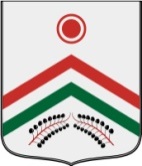 №п/пМероприятияСрокиСрокиОтветственные1. Вопросы, вносимые на рассмотрение Совета депутатов1. Вопросы, вносимые на рассмотрение Совета депутатов1. Вопросы, вносимые на рассмотрение Совета депутатов1. Вопросы, вносимые на рассмотрение Совета депутатов1. Вопросы, вносимые на рассмотрение Совета депутатов1.1О выполнении плана социально-экономического развития муниципального образования «Карамас-Пельгинское» в 2016 годумартГ.Р.Бигбашев, Глава МО «Карамас-Пельгинское»Г.Р.Бигбашев, Глава МО «Карамас-Пельгинское»1.2Отчет Главы муниципального образования о результатах своей деятельности и деятельности Администрации муниципального образования «Карамас-Пельгинское» за 2016 годмартГ.Р.Бигбашев, Глава МО «Карамас-Пельгинское»Г.Р.Бигбашев, Глава МО «Карамас-Пельгинское»1.3Отчет Администрации муниципального образования «Карамас-Пельгинское» об исполнении бюджета муниципального образования «Карамас-Пельгинское» за 2016 годмартГ.Р.Бигбашев, Глава МО «Карамас-Пельгинское»Г.Р.Бигбашев, Глава МО «Карамас-Пельгинское»1.4О работе Совета депутатов МО «Карамас-Пельгинское» в 2016 году.мартГлава МО «Карамас-Пельгинское»Глава МО «Карамас-Пельгинское»1.5О работе общественных формирований МО «Карамас-Пельгинское»мартГлава МО «Карамас-Пельгинское»Глава МО «Карамас-Пельгинское»1.6Внесение изменений в отдельные нормативные правовые акты Совета депутатов муниципального образования «Карамас-Пельгинское»по мере необходимости Глава МО «Карамас-Пельгинское» Глава МО «Карамас-Пельгинское»1.7О развитии физкультуры и спорта на территории   МО «Карамас-Пельгинское»сентябрьГлава МО «Карамас-Пельгинское»Глава МО «Карамас-Пельгинское»1.8Благоустройство территории сельского поселения и противопожарная безопасностьмайАдминистрацияДепутаты Совета депутатовАдминистрацияДепутаты Совета депутатов1.9Об итогах выполнения плана социально-экономического развития муниципального образования «Карамас-Пельгинское»  и местного бюджета в первом полугодии 2017 годаавгуст Глава МО «Карамас-Пельгинское» Глава МО «Карамас-Пельгинское»1.10О работе коммунальных служб на территории МО «Карамас-Пельгинское»августГлава МО «Карамас-Пельгинское»Глава МО «Карамас-Пельгинское»1.11О внесении изменений в решение Совета депутатов муниципального образования «Карамас-Пельгинское» «О бюджете муниципального образования «Карамас-Пельгинское» на 2017 год и на плановый период 2018 и 2019 годов».По мере необходимостиГлава МО «Карамас-Пельгинское»Глава МО «Карамас-Пельгинское»1.12О плане социально-экономического развития муниципального образования «Карамас-Пельгинское» на 2018 годдекабрь Глава  МО «Карамас-Пельгинское» Глава  МО «Карамас-Пельгинское»1.13О бюджете муниципального образования «Карамас-Пельгинское» на 2018 годдекабрь Глава МО «Карамас-Пельгинское» Глава МО «Карамас-Пельгинское»1.14О плане работы Совета депутатов муниципального образования «Карамас-Пельгинское» на 2018 годдекабрьГлава МО «Карамас-Пельгинское»Глава МО «Карамас-Пельгинское»2. Вопросы, вносимые на рассмотрение постоянных комиссий2. Вопросы, вносимые на рассмотрение постоянных комиссий2. Вопросы, вносимые на рассмотрение постоянных комиссий2. Вопросы, вносимые на рассмотрение постоянных комиссий2. Вопросы, вносимые на рассмотрение постоянных комиссий2.1О рассмотрении проектов планов и программ социально-экономического развития МО «Карамас-Пельгинское» и местного бюджета, отчета об исполнении местного бюджета, правовых актов Совета депутатов МО «Карамас-Пельгинское», иных проектов решений Совета депутатов, подготовка соответствующих заключений.в   течение   года согласно плану работы Совета депутатов и Комиссий  на 2017 годв   течение   года согласно плану работы Совета депутатов и Комиссий  на 2017 годПредседатели постоянных комиссий3. Другие мероприятия3. Другие мероприятия3. Другие мероприятия3. Другие мероприятия3. Другие мероприятия3.1Прием граждан депутатами Совета депутатов в избирательных округахв течение годав течение годаДепутаты Совета депутатов3.2Работа с письмами, жалобами, обращениями граждан, организаций, учрежденийпостояннопостоянноДепутаты Совета депутатов3.3Осуществление контроля исполнения решений, принятых Советом депутатовв течение годав течение годаГлава МО «Карамас-Пельгинское»3.4Принятие нормативных правовых актовв течение годав течение годаДепутаты Совета депутатов3.5Внесение изменений в нормативные правовые акты поселения в соответствии с изменениями федерального и регионального законодательствав течение годав течение годаДепутаты Совета депутатов3.6Проведение публичных слушаний по обсуждению проектов решений Совета депутатов: - об исполнении бюджета МО «Карамас-Пельгинское» в 2017 году; - о выполнении плане социально-экономического развития МО «Карамас-Пельгинское» в 2017 году; - решения Совета депутатов о внесении изменений в Устав МО «Карамас-Пельгинское».февральпо мере необходимостифевральпо мере необходимостиГлава МО «Карамас-Пельгинское»3.7Участие в районных социально - значимых мероприятиях, а также мероприятиях, посвященных знаменательным датам.по мере необходимостипо мере необходимостиГлава МО, председатели постоянных комиссий3.8Издание Вестника правовых актов органов местного самоуправления МО «Карамас-Пельгинское».не реже 1 раза в три месяцане реже 1 раза в три месяцаЯковлева Е.В. специалист администрации МО «Карамас-Пельгинское»3.9Ведение реестра правовых актов Администрации МО «Карамас-Пельгинское», Совета депутатов МО «Карамас-Пельгинское».постояннопостоянноЯковлева Е.В.3.10Оказание содействия Администрации МО «Карамас-Пельгинское» в подготовке значимых мероприятий, проводимых на территории сельского поселения.в течение годав течение годаДепутаты Совета депутатов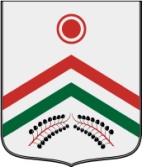 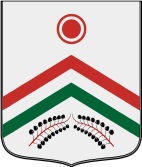 Администрация МО «Карамас-Пельгинское»:Юридический адрес:427845, д. Карамас-Пельга, ул. 50 лет Октября, 20ИНН 1814002150 КПП 183801001Р/с 40204810400000000190в Отделение – НБ  Удмуртская Республика г. ИжевскБИК 049401001Глава МО «Карамас-Пельгинское»______________ Г.Р.Бигбашев «___» ____________2016гАдминистрация МО «Киясовский район»:Юридический адрес:427840, с. Киясово, ул. Красная, 2ИНН 1814001020    КПП 183801001Р/с 40204810200000000015в Отделение – НБ  Удмуртская Республика г. ИжевскБИК 049401001Глава МО «Киясовский район»  _______________А.В. Максимов«___» ____________	2016г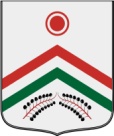 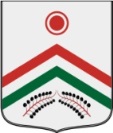     В целях новогоднего оформления и улучшения внешнего облика зданий, улиц и площадей, создания праздничной атмосферы и выявления лучших исполнителей образного, цветового и светового решения объектов в преддверии Нового 2017 года, администрация муниципального образования "Карамас-Пельгинское" постановляет:Объявить конкурс на лучшее новогоднее оформление объектов среди предприятий, бюджетных организаций и учреждений, предприятий торговли и общественного питания, осуществляющих свою деятельность на территории сельского поселения, а также среди дворовых территорий и населенных пунктов, входящих в состав поселения.Утвердить Положение о конкурсе на лучшее новогоднее оформление  муниципального образования "Карамас-Пельгинское"  (приложение 1).Утвердить состав комиссии по проведению конкурса (приложение 2).Главному бухгалтеру Шамшуриной Е.М.(по согласованию) предусмотреть денежные средства в сумме 1000 (Одна тысяча) рублей для награждения победителей за счет средств бюджета муниципального образования "Карамас-Пельгинское" (раздел «Культура»)Контроль за выполнением  постановления оставляю за собой.Постановление вступает в силу со дня подписания и подлежит опубликованию (обнародованию).Глава муниципального образования "Карамас-Пельгинское" Бигбашев Г.Р.№ п/пНаименование вида расходовРазмер премии , рубКол-во, шт.Сумма, руб1.Денежная премия победителю в номинации «Лучшее новогоднее оформление фасадов организаций, учреждений, предприятий торговли»500,001500.002Денежная премия победителю в номинации «Лучшее новогоднее оформление  дворовой территории»500,001500.00ИТОГОИТОГО1000,00Код бюджетной классификации Российской ФедерацииКод бюджетной классификации Российской ФедерацииНаименованиеглавного администратора доходовдоходов бюджетаНаименование5031 11 02033 10 0000 120Доходы от размещения временно свободных средств бюджетов сельских поселений5031 11 05025 10 0000 120Доходы, получаемые в виде арендной платы, а также  средства от продажи права на заключение  договоров  аренды за земли, находящиеся в собственности сельских поселений  (за исключением земельных  участков муниципальных бюджетных и  автономных учреждений)5031 11 05035 10 0000 120Доходы  от  сдачи  в  аренду  имущества,  находящегося  в   оперативном управлении органов управления сельских поселений и созданных ими  учреждений (за исключением имущества муниципальных бюджетных и  автономных учреждений)5031 11 09045 10 0000 120Прочие  поступления  от   использования   имущества,     находящегося в собственности сельских поселений (за исключением имущества муниципальных  бюджетных и  автономных учреждений, а также имущества муниципальных унитарных предприятий, в том числе казенных)5031 12 05050 10 0000 120Плата за пользование водными объектами, находящимися в собственности сельских поселений5031 13 01995 10 0000 130Прочие доходы от оказания платных услуг (работ) получателями  средств  бюджетов сельских поселений5031 13 02995 10 000 130Прочие доходы от компенсации затрат бюджетов сельских поселений5031 14 02052 10 0000 410Доходы  от  реализации  имущества, находящегося в оперативном  управлении  учреждений,  находящихся  в ведении органов управления  сельских поселений (за исключением имущества муниципальных бюджетных и  автономных учреждений), в  части  реализации  основных    средств по указанному имуществу5031 14 02052 10 0000 440Доходы от  реализации  имущества, находящегося в оперативном  управлении  учреждений,  находящихся  в  ведении органов управления сельских поселений (за исключением имущества муниципальных бюджетных и  автономных учреждений), в части  реализации  материальных   запасов по указанному имуществу5031 14 02053 10 0000 410Доходы от реализации иного имущества, находящегося в собственности сельских поселений (за исключением имущества муниципальных бюджетных и  автономных учреждений, а также имущества муниципальных унитарных предприятий, в том числе казенных), в  части  реализации  основных    средств по указанному имуществу5031 14 02053 10 0000 440Доходы от реализации иного имущества, находящегося в собственности сельских поселений (за исключением имущества муниципальных бюджетных и  автономных учреждений, а также имущества муниципальных унитарных предприятий, в том числе казенных), в части  реализации  материальных   запасов по указанному имуществу5031 14 06025 10 000 430Доходы от продажи земельных участков находящихся в собственности сельских поселений (за исключением земельных участков муниципальных  бюджетных и автономных учреждений)5031 15 02050 10 0000 140Платежи, взимаемые органами местного самоуправления (организациями) сельских поселений за выполнение определенных функций5031 16 23051 10 0000 140Доходы  от  возмещения  ущерба  при  возникновении  страховых  случаев по обязательному  страхованию гражданской ответственности, когда выгодоприобретателями выступают получатели средств бюджетов сельских поселений5031 16 90050 10 0000 140Прочие поступления от  денежных  взысканий  (штрафов)  и  иных   сумм в возмещение ущерба, зачисляемые в бюджеты сельских поселений5031 17 01050 10 0000 180Невыясненные поступления, зачисляемые в бюджеты сельских поселений5031 17 05050 10 0000 180Прочие неналоговые доходы бюджетов сельских поселений5032 02 15001 10 0000 151Дотации бюджетам сельских поселений на выравнивание бюджетной обеспеченности5032 02 15002 10 0000 151Дотации бюджетам сельских поселений на поддержку мер по обеспечению сбалансированности бюджетов5032 02 19999 10 0000 151Прочие дотации бюджетам сельских поселений5032 02 29999 10 0101 151Прочие субсидии бюджетам сельских поселений5032 02 29999 10 0104 151Прочие субсидии бюджетам сельских поселений  (Субсидии бюджетам сельских поселений на благоустройство территорий городских округов, городских и сельских поселений)5032 02 29999 10 0111 151Прочие субсидии бюджетам сельских поселений  (Субсидии бюджетам сельских поселений на обеспечение первичных мер пожарной безопасности в границах населенных пунктов)5032 02 35118 10 0000 151Субвенции бюджетам сельских поселений на осуществление первичного воинского учета на территориях, где отсутствуют военные комиссариаты5032 02 30024 10 0201 151Субвенции бюджетам сельских  поселений на выполнение передаваемых полномочий субъектов Российской Федерации (Прочие субвенции бюджетам сельских поселений на выполнение передаваемых полномочий Удмуртской Республики)5032 02 39999 10 0000 151Прочие субвенции бюджетам поселений5032 02 45160 10 0000 151Межбюджетные трансферты, передаваемые бюджетам сельских поселений для компенсации дополнительных расходов, возникших в результате решений, принятых органами власти другого уровня5032 02 40014 10 0000 151Межбюджетные трансферты, передаваемые бюджетам сельских поселений из бюджетов муниципальных районов на осуществление части полномочий по решению вопросов местного значения в соответствии с заключенными соглашениями5032 02 49999 10 0000 151Прочие межбюджетные трансферты, передаваемые бюджетам сельских поселений5032 07 05030 10 0000 180Прочие безвозмездные поступления в бюджеты сельских  поселений5032 08 05000 10 0000 180Перечисления из бюджетов сельских поселений (в бюджеты поселений) для осуществления возврата (зачета) излишне уплаченных или излишне взысканных сумм налогов, сборов и иных платежей, а также сумм процентов за несвоевременное осуществление такого возврата и процентов, начисленных на излишне взысканные суммы5032 19 60010 10 0000 151Возврат  прочих остатков субсидий, субвенций и иных межбюджетных трансфертов, имеющих целевое назначение, прошлых лет из бюджетов сельских  поселений